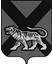 ТЕРРИТОРИАЛЬНАЯ ИЗБИРАТЕЛЬНАЯ КОМИССИЯ                               МИХАЙЛОВСКОГО  РАЙОНА27.12.2017                                                                                                              71/450с. МихайловкаОб утверждении Календарного плана основных мероприятий по подготовке и проведению  дополнительных выборов депутатов муниципального комитета Сунятсенского сельского поселения  третьего созыва по десятимандатному избирательному округу, назначенных  на 25 марта 2018 года   В соответствии со статьей 27 Избирательного кодекса Приморского края территориальная избирательная комиссия  Михайловского районаРЕШИЛА:1. Утвердить Календарный план основных мероприятий по подготовке и проведению дополнительных выборов депутатов муниципального комитета Сунятсенского сельского поселения  третьего созыва по десятимандатному избирательному округу (прилагается).  2. Разместить настоящее решение на официальных сайтах Избирательной комиссии Приморского края и администрации Михайловского муниципального района в разделе «Территориальная избирательная комиссия Михайловского района» в информационно-телекоммуникационной сети «Интернет».Председатель комиссии 				                    Н.С. ГорбачеваСекретарь комиссии					                   В.В. Лукашенко КАЛЕНДАРНЫЙ  ПЛАНосновных мероприятий по подготовке и проведению дополнительных выборов депутатов муниципального комитета  Сунятсенского сельского поселения третьего созыва по десятимандатному избирательному округуДата выборов – 25 марта   2018 годаДата принятия решения о назначении выборов –27 декабря 2017 годаДата официального опубликования решения о назначении выборов –  28 декабря   2017 года КАЛЕНДАРНЫЙ  ПЛАНосновных мероприятий по подготовке и проведению дополнительных выборов депутатов муниципального комитета  Сунятсенского сельского поселения третьего созыва по десятимандатному избирательному округуДата выборов – 25 марта   2018 годаДата принятия решения о назначении выборов –27 декабря 2017 годаДата официального опубликования решения о назначении выборов –  28 декабря   2017 года КАЛЕНДАРНЫЙ  ПЛАНосновных мероприятий по подготовке и проведению дополнительных выборов депутатов муниципального комитета  Сунятсенского сельского поселения третьего созыва по десятимандатному избирательному округуДата выборов – 25 марта   2018 годаДата принятия решения о назначении выборов –27 декабря 2017 годаДата официального опубликования решения о назначении выборов –  28 декабря   2017 года КАЛЕНДАРНЫЙ  ПЛАНосновных мероприятий по подготовке и проведению дополнительных выборов депутатов муниципального комитета  Сунятсенского сельского поселения третьего созыва по десятимандатному избирательному округуДата выборов – 25 марта   2018 годаДата принятия решения о назначении выборов –27 декабря 2017 годаДата официального опубликования решения о назначении выборов –  28 декабря   2017 года КАЛЕНДАРНЫЙ  ПЛАНосновных мероприятий по подготовке и проведению дополнительных выборов депутатов муниципального комитета  Сунятсенского сельского поселения третьего созыва по десятимандатному избирательному округуДата выборов – 25 марта   2018 годаДата принятия решения о назначении выборов –27 декабря 2017 годаДата официального опубликования решения о назначении выборов –  28 декабря   2017 года КАЛЕНДАРНЫЙ  ПЛАНосновных мероприятий по подготовке и проведению дополнительных выборов депутатов муниципального комитета  Сунятсенского сельского поселения третьего созыва по десятимандатному избирательному округуДата выборов – 25 марта   2018 годаДата принятия решения о назначении выборов –27 декабря 2017 годаДата официального опубликования решения о назначении выборов –  28 декабря   2017 года КАЛЕНДАРНЫЙ  ПЛАНосновных мероприятий по подготовке и проведению дополнительных выборов депутатов муниципального комитета  Сунятсенского сельского поселения третьего созыва по десятимандатному избирательному округуДата выборов – 25 марта   2018 годаДата принятия решения о назначении выборов –27 декабря 2017 годаДата официального опубликования решения о назначении выборов –  28 декабря   2017 года КАЛЕНДАРНЫЙ  ПЛАНосновных мероприятий по подготовке и проведению дополнительных выборов депутатов муниципального комитета  Сунятсенского сельского поселения третьего созыва по десятимандатному избирательному округуДата выборов – 25 марта   2018 годаДата принятия решения о назначении выборов –27 декабря 2017 годаДата официального опубликования решения о назначении выборов –  28 декабря   2017 года КАЛЕНДАРНЫЙ  ПЛАНосновных мероприятий по подготовке и проведению дополнительных выборов депутатов муниципального комитета  Сунятсенского сельского поселения третьего созыва по десятимандатному избирательному округуДата выборов – 25 марта   2018 годаДата принятия решения о назначении выборов –27 декабря 2017 годаДата официального опубликования решения о назначении выборов –  28 декабря   2017 года КАЛЕНДАРНЫЙ  ПЛАНосновных мероприятий по подготовке и проведению дополнительных выборов депутатов муниципального комитета  Сунятсенского сельского поселения третьего созыва по десятимандатному избирательному округуДата выборов – 25 марта   2018 годаДата принятия решения о назначении выборов –27 декабря 2017 годаДата официального опубликования решения о назначении выборов –  28 декабря   2017 года КАЛЕНДАРНЫЙ  ПЛАНосновных мероприятий по подготовке и проведению дополнительных выборов депутатов муниципального комитета  Сунятсенского сельского поселения третьего созыва по десятимандатному избирательному округуДата выборов – 25 марта   2018 годаДата принятия решения о назначении выборов –27 декабря 2017 годаДата официального опубликования решения о назначении выборов –  28 декабря   2017 года КАЛЕНДАРНЫЙ  ПЛАНосновных мероприятий по подготовке и проведению дополнительных выборов депутатов муниципального комитета  Сунятсенского сельского поселения третьего созыва по десятимандатному избирательному округуДата выборов – 25 марта   2018 годаДата принятия решения о назначении выборов –27 декабря 2017 годаДата официального опубликования решения о назначении выборов –  28 декабря   2017 годаОБРАЗОВАНИЕ ИЗБИРАТЕЛЬНЫХ УЧАСТКОВОБРАЗОВАНИЕ ИЗБИРАТЕЛЬНЫХ УЧАСТКОВОБРАЗОВАНИЕ ИЗБИРАТЕЛЬНЫХ УЧАСТКОВОБРАЗОВАНИЕ ИЗБИРАТЕЛЬНЫХ УЧАСТКОВОБРАЗОВАНИЕ ИЗБИРАТЕЛЬНЫХ УЧАСТКОВОБРАЗОВАНИЕ ИЗБИРАТЕЛЬНЫХ УЧАСТКОВОБРАЗОВАНИЕ ИЗБИРАТЕЛЬНЫХ УЧАСТКОВОБРАЗОВАНИЕ ИЗБИРАТЕЛЬНЫХ УЧАСТКОВОБРАЗОВАНИЕ ИЗБИРАТЕЛЬНЫХ УЧАСТКОВОБРАЗОВАНИЕ ИЗБИРАТЕЛЬНЫХ УЧАСТКОВОБРАЗОВАНИЕ ИЗБИРАТЕЛЬНЫХ УЧАСТКОВОБРАЗОВАНИЕ ИЗБИРАТЕЛЬНЫХ УЧАСТКОВ1.1.1.Опубликование списков избирательных участков с указанием их границ (если избирательный участок образован на части территории населенного пункта) либо перечня населенных пунктов (если избирательный участок образован на территориях одного или нескольких населенных пунктов), номеров, мест нахождения участковых избирательных комиссий и помещений для голосования (ч. 6 ст. 16 Избирательного кодекса Приморского края)Опубликование списков избирательных участков с указанием их границ (если избирательный участок образован на части территории населенного пункта) либо перечня населенных пунктов (если избирательный участок образован на территориях одного или нескольких населенных пунктов), номеров, мест нахождения участковых избирательных комиссий и помещений для голосования (ч. 6 ст. 16 Избирательного кодекса Приморского края)Опубликование списков избирательных участков с указанием их границ (если избирательный участок образован на части территории населенного пункта) либо перечня населенных пунктов (если избирательный участок образован на территориях одного или нескольких населенных пунктов), номеров, мест нахождения участковых избирательных комиссий и помещений для голосования (ч. 6 ст. 16 Избирательного кодекса Приморского края)не позднее 12 февраля  2018 года(не позднее, чем за 40 дней до дня голосования)глава местной администрации поселения глава местной администрации поселения глава местной администрации поселения глава местной администрации поселения глава местной администрации поселения СОСТАВЛЕНИЕ СПИСКОВ ИЗБИРАТЕЛЕЙСОСТАВЛЕНИЕ СПИСКОВ ИЗБИРАТЕЛЕЙСОСТАВЛЕНИЕ СПИСКОВ ИЗБИРАТЕЛЕЙСОСТАВЛЕНИЕ СПИСКОВ ИЗБИРАТЕЛЕЙСОСТАВЛЕНИЕ СПИСКОВ ИЗБИРАТЕЛЕЙСОСТАВЛЕНИЕ СПИСКОВ ИЗБИРАТЕЛЕЙСОСТАВЛЕНИЕ СПИСКОВ ИЗБИРАТЕЛЕЙСОСТАВЛЕНИЕ СПИСКОВ ИЗБИРАТЕЛЕЙСОСТАВЛЕНИЕ СПИСКОВ ИЗБИРАТЕЛЕЙСОСТАВЛЕНИЕ СПИСКОВ ИЗБИРАТЕЛЕЙСОСТАВЛЕНИЕ СПИСКОВ ИЗБИРАТЕЛЕЙСОСТАВЛЕНИЕ СПИСКОВ ИЗБИРАТЕЛЕЙ    2.    2.    2.Утверждение формы списка избирателей, формы акта о передаче сведений об избирателях (п.13 ч. 2 ст. 28 Избирательного кодекса Приморского края)не позднее 2 февраля   2018 годане позднее 2 февраля   2018 годане позднее 2 февраля   2018 годаТИК ТИК ТИК ТИК ТИК    3.   3.   3.Формирование, уточнение и представление в ТИК сведений об избирателях(ч. 8 ст. 14 Избирательного кодекса Приморского края)не позднее 2 февраля  2018 года, а если список избирателей составляется участковой избирательной комиссией, - сразу после ее сформирования(не позднее, чем за 50 дней до дня голосования)не позднее 2 февраля  2018 года, а если список избирателей составляется участковой избирательной комиссией, - сразу после ее сформирования(не позднее, чем за 50 дней до дня голосования)не позднее 2 февраля  2018 года, а если список избирателей составляется участковой избирательной комиссией, - сразу после ее сформирования(не позднее, чем за 50 дней до дня голосования)глава местной администрации муниципального района, командир воинской части, руководитель организации, в которых избиратели временно пребываютглава местной администрации муниципального района, командир воинской части, руководитель организации, в которых избиратели временно пребываютглава местной администрации муниципального района, командир воинской части, руководитель организации, в которых избиратели временно пребываютглава местной администрации муниципального района, командир воинской части, руководитель организации, в которых избиратели временно пребываютглава местной администрации муниципального района, командир воинской части, руководитель организации, в которых избиратели временно пребывают   4.   4.   4.Составление списков избирателей отдельно по каждому избирательному участку (ч. 2 ст. 14 и п. 4 ч. 1 ст. 28 Избирательного кодекса Приморского края)не позднее 13 марта 2018 года(не позднее, чем за 11 дней до дня голосования)не позднее 13 марта 2018 года(не позднее, чем за 11 дней до дня голосования)не позднее 13 марта 2018 года(не позднее, чем за 11 дней до дня голосования)ТИКТИКТИКТИКТИК  5.  5.  5.Передача первого экземпляра списка избирателей в соответствующие УИК (до начала работы УИК)(ч. 11 ст. 14 Избирательного кодекса Приморского края)14 марта 2018 года(за 10 дней до дня голосования)14 марта 2018 года(за 10 дней до дня голосования)14 марта 2018 года(за 10 дней до дня голосования)ТИКТИКТИКТИКТИК  6.  6.  6.Определение порядка и сроков изготовления, использования второго экземпляра списка избирателей, его передачи соответствующей участковой избирательной комиссии, заверения и уточнения (ч. 11 ст. 13 Избирательного кодекса Приморского края)не позднее  2 февраля  2018 годане позднее  2 февраля  2018 годане позднее  2 февраля  2018 годаТИКТИКТИКТИКТИК  7.  7.  7.Выверение списка избирателей и внесение в него необходимых изменений на основании личных обращений граждан, соответствующих документов органов местного самоуправления, их должностных лиц, органов, осуществляющих регистрацию актов гражданского состояния, органов регистрационного учета граждан Российской Федерации по месту пребывания и по месту жительства в пределах Российской Федерации, сообщений ИКМО о включении избирателя в список избирателей на другом избирательном участке(ч. 14 ст. 14 Избирательного кодекса Приморского края)после получения или составления списка избирателейпосле получения или составления списка избирателейпосле получения или составления списка избирателейУИКУИКУИКУИКУИК   8.   8.   8.Представление избирателям списков избирателей для ознакомления   дополнительного уточнения(ч. 28 ст. 14 Избирательного кодекса Приморского края)с 14 марта  2018 года(за 10 дней до дня голосования, а в предусмотренном ч. 4 - 6 ст. 13 Избирательного кодекса Приморского края случае составления списка избирателей позднее этого срока - непосредственно после составления списка избирателей)с 14 марта  2018 года(за 10 дней до дня голосования, а в предусмотренном ч. 4 - 6 ст. 13 Избирательного кодекса Приморского края случае составления списка избирателей позднее этого срока - непосредственно после составления списка избирателей)с 14 марта  2018 года(за 10 дней до дня голосования, а в предусмотренном ч. 4 - 6 ст. 13 Избирательного кодекса Приморского края случае составления списка избирателей позднее этого срока - непосредственно после составления списка избирателей)УИК УИК УИК УИК УИК    9.   9.   9.Реализация права на обращение в участковую избирательную комиссию с заявлением о включении в список избирателей, о любой ошибке или неточности в сведениях, внесенных в список избирателей (ч. 29 ст. 14 Избирательного кодекса Приморского края)с 14 марта 2018 года до 20.00 часов 25 марта   2018 года (за 10 дней до дня голосования и до окончания времени голосования)с 14 марта 2018 года до 20.00 часов 25 марта   2018 года (за 10 дней до дня голосования и до окончания времени голосования)с 14 марта 2018 года до 20.00 часов 25 марта   2018 года (за 10 дней до дня голосования и до окончания времени голосования)граждане Российской Федерации, обладающие активным избирательным правомграждане Российской Федерации, обладающие активным избирательным правомграждане Российской Федерации, обладающие активным избирательным правомграждане Российской Федерации, обладающие активным избирательным правомграждане Российской Федерации, обладающие активным избирательным правом   10.   10.   10.Проверка сведений, сообщенных гражданином в заявлении о включении его в список избирателей, об ошибке или неточности в сведениях о нем, внесенных в список избирателей, представленных им документов и принятие решения об устранении ошибки или неточности либо принятие решения об отклонении заявления с указанием причин и вручение заверенной копии этого решения заявителю (ч. 29 ст. 14 Избирательного кодекса Приморского края)в течение 24 часов, а в день голосования в течение 2 часов с момента обращения, но не позднее 20.00  часов 25 марта 2018 года в течение 24 часов, а в день голосования в течение 2 часов с момента обращения, но не позднее 20.00  часов 25 марта 2018 года в течение 24 часов, а в день голосования в течение 2 часов с момента обращения, но не позднее 20.00  часов 25 марта 2018 года УИКУИКУИКУИКУИК  11.  11.  11.Подписание выверенного и уточненного списка избирателей и заверение печатью участковой избирательной комиссии (ч. 14 ст. 14 Избирательного кодекса Приморского края)не позднее 24 марта   2018 года (не позднее чем в день, предшествующий дню голосования)не позднее 24 марта   2018 года (не позднее чем в день, предшествующий дню голосования)не позднее 24 марта   2018 года (не позднее чем в день, предшествующий дню голосования)председатель и секретарь УИКпредседатель и секретарь УИКпредседатель и секретарь УИКпредседатель и секретарь УИКпредседатель и секретарь УИК  12.  12.  12.Принятие решения о разделении списка избирателей на отдельные книги(ч. 15  ст. 14 Избирательного кодекса Приморского края)не позднее 24 марта 2018 года (не позднее чем в день, предшествующий дню голосования)не позднее 24 марта 2018 года (не позднее чем в день, предшествующий дню голосования)не позднее 24 марта 2018 года (не позднее чем в день, предшествующий дню голосования)УИКУИКУИКУИКУИК  13.  13.  13.Брошюрование, подтверждаемое печатью и подписью председателя участковой избирательной комиссии, каждой книги разделенного первого экземпляра списка избирателей (ч. 15 ст. 14 Избирательного кодекса Приморского края)не позднее 24 марта 2018 года(не позднее чем в день, предшествующий дню голосования)не позднее 24 марта 2018 года(не позднее чем в день, предшествующий дню голосования)не позднее 24 марта 2018 года(не позднее чем в день, предшествующий дню голосования)УИКУИКУИКУИКУИК  14.  14.  14.Подача письменного заявления в участковую избирательную комиссию о включении в список избирателей (ч. 23 ст. 14 Избирательного кодекса Приморского края)не позднее 21 марта  8года (не позднее, чем за три дня до дня голосования)не позднее 21 марта  8года (не позднее, чем за три дня до дня голосования)не позднее 21 марта  8года (не позднее, чем за три дня до дня голосования)избиратели, находящиеся в местах временного пребывания, работающие на предприятиях с непрерывным циклом работы и занятые на отдельных видах работ, где невозможно уменьшение продолжительности работы (смены), а также избиратели из числа военнослужащих, находящихся вне места расположения воинской частиизбиратели, находящиеся в местах временного пребывания, работающие на предприятиях с непрерывным циклом работы и занятые на отдельных видах работ, где невозможно уменьшение продолжительности работы (смены), а также избиратели из числа военнослужащих, находящихся вне места расположения воинской частиизбиратели, находящиеся в местах временного пребывания, работающие на предприятиях с непрерывным циклом работы и занятые на отдельных видах работ, где невозможно уменьшение продолжительности работы (смены), а также избиратели из числа военнослужащих, находящихся вне места расположения воинской частиизбиратели, находящиеся в местах временного пребывания, работающие на предприятиях с непрерывным циклом работы и занятые на отдельных видах работ, где невозможно уменьшение продолжительности работы (смены), а также избиратели из числа военнослужащих, находящихся вне места расположения воинской частиизбиратели, находящиеся в местах временного пребывания, работающие на предприятиях с непрерывным циклом работы и занятые на отдельных видах работ, где невозможно уменьшение продолжительности работы (смены), а также избиратели из числа военнослужащих, находящихся вне места расположения воинской части15.15.15.Принятие решения о включении в список избирателей, находящихся в месте временного пребывания, работающих в непрерывно действующих организациях и на отдельных видах работ, где невозможно уменьшение продолжительности работы (смены), а также военнослужащих, находящихся вне места дислокации воинской части по месту их временного пребывания (ч. 23, ч. 29 ст. 14 Избирательного кодекса Приморского края)в течение 24 часов с момента обращенияв течение 24 часов с момента обращенияв течение 24 часов с момента обращенияУИКУИКУИКУИКУИК  16.  16.  16.Передача через ТИК информации об избирателях, включенных в соответствии с ч. 23 ст. 14 Избирательного кодекса Приморского края в список избирателей, находящихся в месте временного пребывания, в участковую избирательную комиссию, где данный избиратель включен в список избирателей по месту жительства(ч. 23  ст. 14 Избирательного кодекса Приморского края)Незамедлительно по мере поступления такой информацииНезамедлительно по мере поступления такой информацииНезамедлительно по мере поступления такой информацииУИКУИКУИКУИКУИКВЫДВИЖЕНИЕ И РЕГИСТРАЦИЯ КАНДИДАТОВВЫДВИЖЕНИЕ И РЕГИСТРАЦИЯ КАНДИДАТОВВЫДВИЖЕНИЕ И РЕГИСТРАЦИЯ КАНДИДАТОВВЫДВИЖЕНИЕ И РЕГИСТРАЦИЯ КАНДИДАТОВВЫДВИЖЕНИЕ И РЕГИСТРАЦИЯ КАНДИДАТОВВЫДВИЖЕНИЕ И РЕГИСТРАЦИЯ КАНДИДАТОВВЫДВИЖЕНИЕ И РЕГИСТРАЦИЯ КАНДИДАТОВВЫДВИЖЕНИЕ И РЕГИСТРАЦИЯ КАНДИДАТОВВЫДВИЖЕНИЕ И РЕГИСТРАЦИЯ КАНДИДАТОВВЫДВИЖЕНИЕ И РЕГИСТРАЦИЯ КАНДИДАТОВВЫДВИЖЕНИЕ И РЕГИСТРАЦИЯ КАНДИДАТОВВЫДВИЖЕНИЕ И РЕГИСТРАЦИЯ КАНДИДАТОВ  17.Выдвижение кандидатов (ч. 1 ст. 40 Избирательного кодекса Приморского края)Выдвижение кандидатов (ч. 1 ст. 40 Избирательного кодекса Приморского края)Выдвижение кандидатов (ч. 1 ст. 40 Избирательного кодекса Приморского края)Выдвижение кандидатов (ч. 1 ст. 40 Избирательного кодекса Приморского края)не ранее 8 января 2018   года и заканчивается в 18.00 часов 12 февраля  2018 года(осуществляется за 75 дней до дня голосования, но не ранее дня, следующего за днем официального опубликования (публикации) решения о назначении выборов и заканчивается не позднее, чем за 40 дней до дня голосования в 18.00 часов по местному времени)не ранее 8 января 2018   года и заканчивается в 18.00 часов 12 февраля  2018 года(осуществляется за 75 дней до дня голосования, но не ранее дня, следующего за днем официального опубликования (публикации) решения о назначении выборов и заканчивается не позднее, чем за 40 дней до дня голосования в 18.00 часов по местному времени)не ранее 8 января 2018   года и заканчивается в 18.00 часов 12 февраля  2018 года(осуществляется за 75 дней до дня голосования, но не ранее дня, следующего за днем официального опубликования (публикации) решения о назначении выборов и заканчивается не позднее, чем за 40 дней до дня голосования в 18.00 часов по местному времени)не ранее 8 января 2018   года и заканчивается в 18.00 часов 12 февраля  2018 года(осуществляется за 75 дней до дня голосования, но не ранее дня, следующего за днем официального опубликования (публикации) решения о назначении выборов и заканчивается не позднее, чем за 40 дней до дня голосования в 18.00 часов по местному времени)граждане Российской Федерации, обладающие пассивным избирательным правом, избирательные объединенияграждане Российской Федерации, обладающие пассивным избирательным правом, избирательные объединенияграждане Российской Федерации, обладающие пассивным избирательным правом, избирательные объединения  18.Составление, опубликование и размещение на официальном сайте в информационно-телекоммуникационной сети «Интернет» списка политических партий, их соответствующих региональных отделений, иных структурных подразделений, общественных объединений, имеющих право в соответствии с Федеральным законом «Об основных гарантиях избирательных прав и права на участие в референдуме граждан Российской Федерации» и Федеральным законом «О политических партиях» принимать участие в дополнительных  выборах  депутатов Сунятсенского муниципального  сельского поселения  по состоянию на день официального опубликования решения о назначении выборов (ч. 4 ст. 35 Избирательного кодекса Приморского края)Составление, опубликование и размещение на официальном сайте в информационно-телекоммуникационной сети «Интернет» списка политических партий, их соответствующих региональных отделений, иных структурных подразделений, общественных объединений, имеющих право в соответствии с Федеральным законом «Об основных гарантиях избирательных прав и права на участие в референдуме граждан Российской Федерации» и Федеральным законом «О политических партиях» принимать участие в дополнительных  выборах  депутатов Сунятсенского муниципального  сельского поселения  по состоянию на день официального опубликования решения о назначении выборов (ч. 4 ст. 35 Избирательного кодекса Приморского края)Составление, опубликование и размещение на официальном сайте в информационно-телекоммуникационной сети «Интернет» списка политических партий, их соответствующих региональных отделений, иных структурных подразделений, общественных объединений, имеющих право в соответствии с Федеральным законом «Об основных гарантиях избирательных прав и права на участие в референдуме граждан Российской Федерации» и Федеральным законом «О политических партиях» принимать участие в дополнительных  выборах  депутатов Сунятсенского муниципального  сельского поселения  по состоянию на день официального опубликования решения о назначении выборов (ч. 4 ст. 35 Избирательного кодекса Приморского края)Составление, опубликование и размещение на официальном сайте в информационно-телекоммуникационной сети «Интернет» списка политических партий, их соответствующих региональных отделений, иных структурных подразделений, общественных объединений, имеющих право в соответствии с Федеральным законом «Об основных гарантиях избирательных прав и права на участие в референдуме граждан Российской Федерации» и Федеральным законом «О политических партиях» принимать участие в дополнительных  выборах  депутатов Сунятсенского муниципального  сельского поселения  по состоянию на день официального опубликования решения о назначении выборов (ч. 4 ст. 35 Избирательного кодекса Приморского края)не позднее 31 декабря  2017 года по состоянию на 28 декабря 2017 года(не позднее чем через три дня со дня официального опубликования решения о назначении выборов)не позднее 31 декабря  2017 года по состоянию на 28 декабря 2017 года(не позднее чем через три дня со дня официального опубликования решения о назначении выборов)не позднее 31 декабря  2017 года по состоянию на 28 декабря 2017 года(не позднее чем через три дня со дня официального опубликования решения о назначении выборов)не позднее 31 декабря  2017 года по состоянию на 28 декабря 2017 года(не позднее чем через три дня со дня официального опубликования решения о назначении выборов)Управление Минюста Российской Федерации по Приморскому краюУправление Минюста Российской Федерации по Приморскому краюУправление Минюста Российской Федерации по Приморскому краю  19.Направление в ТИК списка политических партий, их соответствующих региональных отделений, иных структурных подразделений, общественных объединений, имеющих право в соответствии Федеральным законом «Об основных гарантиях избирательных прав и права на участие в референдуме граждан Российской Федерации» и Федеральным законом «О политических партиях» принимать участие в дополнительных  выборах депутатов муниципального комитета  Сунятсенского сельского поселения (ч. 4 ст. 35 Избирательного кодекса Приморского края)Направление в ТИК списка политических партий, их соответствующих региональных отделений, иных структурных подразделений, общественных объединений, имеющих право в соответствии Федеральным законом «Об основных гарантиях избирательных прав и права на участие в референдуме граждан Российской Федерации» и Федеральным законом «О политических партиях» принимать участие в дополнительных  выборах депутатов муниципального комитета  Сунятсенского сельского поселения (ч. 4 ст. 35 Избирательного кодекса Приморского края)Направление в ТИК списка политических партий, их соответствующих региональных отделений, иных структурных подразделений, общественных объединений, имеющих право в соответствии Федеральным законом «Об основных гарантиях избирательных прав и права на участие в референдуме граждан Российской Федерации» и Федеральным законом «О политических партиях» принимать участие в дополнительных  выборах депутатов муниципального комитета  Сунятсенского сельского поселения (ч. 4 ст. 35 Избирательного кодекса Приморского края)Направление в ТИК списка политических партий, их соответствующих региональных отделений, иных структурных подразделений, общественных объединений, имеющих право в соответствии Федеральным законом «Об основных гарантиях избирательных прав и права на участие в референдуме граждан Российской Федерации» и Федеральным законом «О политических партиях» принимать участие в дополнительных  выборах депутатов муниципального комитета  Сунятсенского сельского поселения (ч. 4 ст. 35 Избирательного кодекса Приморского края)не позднее 31 декабря 2017 года(не позднее чем через три дня со дня официального опубликования решения о назначении выборов)не позднее 31 декабря 2017 года(не позднее чем через три дня со дня официального опубликования решения о назначении выборов)не позднее 31 декабря 2017 года(не позднее чем через три дня со дня официального опубликования решения о назначении выборов)не позднее 31 декабря 2017 года(не позднее чем через три дня со дня официального опубликования решения о назначении выборов)Управление Минюста Российской Федерации по Приморскому краюУправление Минюста Российской Федерации по Приморскому краюУправление Минюста Российской Федерации по Приморскому краю  20.Извещение ТИК о проведении мероприятий, связанных с выдвижением кандидатов(ч.6 ст. 42 Избирательного кодекса Приморского края)Извещение ТИК о проведении мероприятий, связанных с выдвижением кандидатов(ч.6 ст. 42 Избирательного кодекса Приморского края)Извещение ТИК о проведении мероприятий, связанных с выдвижением кандидатов(ч.6 ст. 42 Избирательного кодекса Приморского края)Извещение ТИК о проведении мероприятий, связанных с выдвижением кандидатов(ч.6 ст. 42 Избирательного кодекса Приморского края)Не позднее чем за один день до дня проведения мероприятия в пределах с. Михайловка, и не позднее чем за три дня до дня проведения мероприятия за пределами с. Михайловка(например, Если мероприятие проводится в с. Михайловка 13 января  2018 года, то избирательное объединение извещает ТИК не позднее 11 января 2018 года,Если мероприятие проводится 13 января  2018 года за пределами  с. Михайловка, то избирательное объединение извещает ТИК не позднее 9 января  2018 года)Не позднее чем за один день до дня проведения мероприятия в пределах с. Михайловка, и не позднее чем за три дня до дня проведения мероприятия за пределами с. Михайловка(например, Если мероприятие проводится в с. Михайловка 13 января  2018 года, то избирательное объединение извещает ТИК не позднее 11 января 2018 года,Если мероприятие проводится 13 января  2018 года за пределами  с. Михайловка, то избирательное объединение извещает ТИК не позднее 9 января  2018 года)Не позднее чем за один день до дня проведения мероприятия в пределах с. Михайловка, и не позднее чем за три дня до дня проведения мероприятия за пределами с. Михайловка(например, Если мероприятие проводится в с. Михайловка 13 января  2018 года, то избирательное объединение извещает ТИК не позднее 11 января 2018 года,Если мероприятие проводится 13 января  2018 года за пределами  с. Михайловка, то избирательное объединение извещает ТИК не позднее 9 января  2018 года)Не позднее чем за один день до дня проведения мероприятия в пределах с. Михайловка, и не позднее чем за три дня до дня проведения мероприятия за пределами с. Михайловка(например, Если мероприятие проводится в с. Михайловка 13 января  2018 года, то избирательное объединение извещает ТИК не позднее 11 января 2018 года,Если мероприятие проводится 13 января  2018 года за пределами  с. Михайловка, то избирательное объединение извещает ТИК не позднее 9 января  2018 года)избирательное объединениеизбирательное объединениеизбирательное объединение  21.Представление в ТИК документов о выдвижении кандидата(ч. 1, 10 ст. 40 Избирательного кодекса Приморского края)Представление в ТИК документов о выдвижении кандидата(ч. 1, 10 ст. 40 Избирательного кодекса Приморского края)Представление в ТИК документов о выдвижении кандидата(ч. 1, 10 ст. 40 Избирательного кодекса Приморского края)Представление в ТИК документов о выдвижении кандидата(ч. 1, 10 ст. 40 Избирательного кодекса Приморского края)с 7 января  2018 года и заканчивается в 18.00 часов  12 февраля 2018 года(осуществляется за 75 дней до дня голосования, но не ранее дня, следующего за днем официального опубликования (публикации)решения о назначении выборов и заканчивается не позднее, чем за 40 дней до дня голосования в 18.00 часов по местному времени)с 7 января  2018 года и заканчивается в 18.00 часов  12 февраля 2018 года(осуществляется за 75 дней до дня голосования, но не ранее дня, следующего за днем официального опубликования (публикации)решения о назначении выборов и заканчивается не позднее, чем за 40 дней до дня голосования в 18.00 часов по местному времени)с 7 января  2018 года и заканчивается в 18.00 часов  12 февраля 2018 года(осуществляется за 75 дней до дня голосования, но не ранее дня, следующего за днем официального опубликования (публикации)решения о назначении выборов и заканчивается не позднее, чем за 40 дней до дня голосования в 18.00 часов по местному времени)с 7 января  2018 года и заканчивается в 18.00 часов  12 февраля 2018 года(осуществляется за 75 дней до дня голосования, но не ранее дня, следующего за днем официального опубликования (публикации)решения о назначении выборов и заканчивается не позднее, чем за 40 дней до дня голосования в 18.00 часов по местному времени)кандидат лично, либо по его просьбе иные лица в случаях, если кандидат болен, содержится в местах содержания под стражей, подозреваемых и обвиняемых (при этом подлинность подписи кандидата на заявлении должна быть удостоверена нотариально либо администрацией стационарного лечебно-профилактического учреждения, в котором кандидат находится на излечении, администрацией учреждения, в котором содержатся под стражей подозреваемые и обвиняемые), иных случаях, установленных федеральным закономкандидат лично, либо по его просьбе иные лица в случаях, если кандидат болен, содержится в местах содержания под стражей, подозреваемых и обвиняемых (при этом подлинность подписи кандидата на заявлении должна быть удостоверена нотариально либо администрацией стационарного лечебно-профилактического учреждения, в котором кандидат находится на излечении, администрацией учреждения, в котором содержатся под стражей подозреваемые и обвиняемые), иных случаях, установленных федеральным закономкандидат лично, либо по его просьбе иные лица в случаях, если кандидат болен, содержится в местах содержания под стражей, подозреваемых и обвиняемых (при этом подлинность подписи кандидата на заявлении должна быть удостоверена нотариально либо администрацией стационарного лечебно-профилактического учреждения, в котором кандидат находится на излечении, администрацией учреждения, в котором содержатся под стражей подозреваемые и обвиняемые), иных случаях, установленных федеральным законом  22.Выдача кандидату, уполномоченному представителю избирательного объединения письменного подтверждения получения представленных для выдвижении соответствующих документов(ч. 13 ст. 42 Избирательного кодекса Приморского края)Выдача кандидату, уполномоченному представителю избирательного объединения письменного подтверждения получения представленных для выдвижении соответствующих документов(ч. 13 ст. 42 Избирательного кодекса Приморского края)Выдача кандидату, уполномоченному представителю избирательного объединения письменного подтверждения получения представленных для выдвижении соответствующих документов(ч. 13 ст. 42 Избирательного кодекса Приморского края)Выдача кандидату, уполномоченному представителю избирательного объединения письменного подтверждения получения представленных для выдвижении соответствующих документов(ч. 13 ст. 42 Избирательного кодекса Приморского края)незамедлительно после их представлениянезамедлительно после их представлениянезамедлительно после их представлениянезамедлительно после их представленияТИКТИКТИК  23.Представление документов для регистрации кандидата в ТИК(ч. 1, 3 ст. 44 Избирательного кодекса Приморского края)Представление документов для регистрации кандидата в ТИК(ч. 1, 3 ст. 44 Избирательного кодекса Приморского края)Представление документов для регистрации кандидата в ТИК(ч. 1, 3 ст. 44 Избирательного кодекса Приморского края)Представление документов для регистрации кандидата в ТИК(ч. 1, 3 ст. 44 Избирательного кодекса Приморского края)не ранее 2 февраля  2018 года и не позднее 18.00 часов 12 февраля 2018года(не ранее чем за 50 дней и не позднее, чем за 40 дней до дня голосования до 18.00 часов по местному времени)не ранее 2 февраля  2018 года и не позднее 18.00 часов 12 февраля 2018года(не ранее чем за 50 дней и не позднее, чем за 40 дней до дня голосования до 18.00 часов по местному времени)не ранее 2 февраля  2018 года и не позднее 18.00 часов 12 февраля 2018года(не ранее чем за 50 дней и не позднее, чем за 40 дней до дня голосования до 18.00 часов по местному времени)не ранее 2 февраля  2018 года и не позднее 18.00 часов 12 февраля 2018года(не ранее чем за 50 дней и не позднее, чем за 40 дней до дня голосования до 18.00 часов по местному времени)кандидаткандидаткандидат  24.Обращение в соответствующие органы с представлением о проведении проверки достоверности сведений, представляемых в соответствии с частями 2, 3, 4, 5 ст. 40 Избирательного кодекса Приморского края(ч. 13 ст. 40 Избирательного кодекса Приморского края)Обращение в соответствующие органы с представлением о проведении проверки достоверности сведений, представляемых в соответствии с частями 2, 3, 4, 5 ст. 40 Избирательного кодекса Приморского края(ч. 13 ст. 40 Избирательного кодекса Приморского края)Обращение в соответствующие органы с представлением о проведении проверки достоверности сведений, представляемых в соответствии с частями 2, 3, 4, 5 ст. 40 Избирательного кодекса Приморского края(ч. 13 ст. 40 Избирательного кодекса Приморского края)Обращение в соответствующие органы с представлением о проведении проверки достоверности сведений, представляемых в соответствии с частями 2, 3, 4, 5 ст. 40 Избирательного кодекса Приморского края(ч. 13 ст. 40 Избирательного кодекса Приморского края)незамедлительно с момента поступления соответствующих документовнезамедлительно с момента поступления соответствующих документовнезамедлительно с момента поступления соответствующих документовнезамедлительно с момента поступления соответствующих документовТИКТИКТИК  25.Проведение проверки достоверности сведений, представляемых в соответствии с частями 2, 3, 4, 5, 9 ст. 40 Избирательного кодекса Приморского края (ч. 13 ст. 40 Избирательного кодекса Приморского края)Проведение проверки достоверности сведений, представляемых в соответствии с частями 2, 3, 4, 5, 9 ст. 40 Избирательного кодекса Приморского края (ч. 13 ст. 40 Избирательного кодекса Приморского края)Проведение проверки достоверности сведений, представляемых в соответствии с частями 2, 3, 4, 5, 9 ст. 40 Избирательного кодекса Приморского края (ч. 13 ст. 40 Избирательного кодекса Приморского края)Проведение проверки достоверности сведений, представляемых в соответствии с частями 2, 3, 4, 5, 9 ст. 40 Избирательного кодекса Приморского края (ч. 13 ст. 40 Избирательного кодекса Приморского края)в течение 10 дней. Если представление поступило за 10 и менее дней до дня голосования, соответствующие органы должны сообщить о результатах проверки в срок, установленный ТИКв течение 10 дней. Если представление поступило за 10 и менее дней до дня голосования, соответствующие органы должны сообщить о результатах проверки в срок, установленный ТИКв течение 10 дней. Если представление поступило за 10 и менее дней до дня голосования, соответствующие органы должны сообщить о результатах проверки в срок, установленный ТИКв течение 10 дней. Если представление поступило за 10 и менее дней до дня голосования, соответствующие органы должны сообщить о результатах проверки в срок, установленный ТИКсоответствующие органысоответствующие органысоответствующие органы  26.Установление объема сведений о кандидатах, подлежащих доведению до сведения избирателей(ч. 21 ст. 40 Избирательного кодекса Приморского края)Установление объема сведений о кандидатах, подлежащих доведению до сведения избирателей(ч. 21 ст. 40 Избирательного кодекса Приморского края)Установление объема сведений о кандидатах, подлежащих доведению до сведения избирателей(ч. 21 ст. 40 Избирательного кодекса Приморского края)Установление объема сведений о кандидатах, подлежащих доведению до сведения избирателей(ч. 21 ст. 40 Избирательного кодекса Приморского края)не позднее 8 января  2018 года(не ранее дня, следующего за днем официального опубликования и не позднее чем за 75 дней до дня голосования)не позднее 8 января  2018 года(не ранее дня, следующего за днем официального опубликования и не позднее чем за 75 дней до дня голосования)не позднее 8 января  2018 года(не ранее дня, следующего за днем официального опубликования и не позднее чем за 75 дней до дня голосования)не позднее 8 января  2018 года(не ранее дня, следующего за днем официального опубликования и не позднее чем за 75 дней до дня голосования)ТИКТИКТИК  27.Доведение до сведения избирателей сведений о кандидатах в объеме, установленном ТИК(ч. 21 ст. 40 Избирательного кодекса Приморского края) Доведение до сведения избирателей сведений о кандидатах в объеме, установленном ТИК(ч. 21 ст. 40 Избирательного кодекса Приморского края) Доведение до сведения избирателей сведений о кандидатах в объеме, установленном ТИК(ч. 21 ст. 40 Избирательного кодекса Приморского края) Доведение до сведения избирателей сведений о кандидатах в объеме, установленном ТИК(ч. 21 ст. 40 Избирательного кодекса Приморского края) незамедлительно по мере выдвижения кандидатовнезамедлительно по мере выдвижения кандидатовнезамедлительно по мере выдвижения кандидатовнезамедлительно по мере выдвижения кандидатовТИКТИКТИК  28.Направление в средства массовой информации сведений о выявленных фактах недостоверности представленных кандидатами сведений(ч. 22 ст. 40 Избирательного кодекса Приморского края)  Направление в средства массовой информации сведений о выявленных фактах недостоверности представленных кандидатами сведений(ч. 22 ст. 40 Избирательного кодекса Приморского края)  Направление в средства массовой информации сведений о выявленных фактах недостоверности представленных кандидатами сведений(ч. 22 ст. 40 Избирательного кодекса Приморского края)  Направление в средства массовой информации сведений о выявленных фактах недостоверности представленных кандидатами сведений(ч. 22 ст. 40 Избирательного кодекса Приморского края)   по мере выявления по мере выявления по мере выявления по мере выявленияТИКТИКТИК  29.Внесение кандидатом уточнений и дополнений в документы, содержащие сведения о нем, а избирательным объединением - в документы, содержащие сведения о выдвинутом им кандидате и представленные в соответствии с   частями 2, 3, 4, 5 статьи 40, Избирательного кодекса Приморского края, а также в иные документы, представленные в ТИК для уведомления о выдвижении кандидата и его регистрации, в целях приведения указанных документов в соответствие с требованиями закона, в том числе к их оформлению.(ч. 14 ст. 47 Избирательного кодекса Приморского края) Внесение кандидатом уточнений и дополнений в документы, содержащие сведения о нем, а избирательным объединением - в документы, содержащие сведения о выдвинутом им кандидате и представленные в соответствии с   частями 2, 3, 4, 5 статьи 40, Избирательного кодекса Приморского края, а также в иные документы, представленные в ТИК для уведомления о выдвижении кандидата и его регистрации, в целях приведения указанных документов в соответствие с требованиями закона, в том числе к их оформлению.(ч. 14 ст. 47 Избирательного кодекса Приморского края) Внесение кандидатом уточнений и дополнений в документы, содержащие сведения о нем, а избирательным объединением - в документы, содержащие сведения о выдвинутом им кандидате и представленные в соответствии с   частями 2, 3, 4, 5 статьи 40, Избирательного кодекса Приморского края, а также в иные документы, представленные в ТИК для уведомления о выдвижении кандидата и его регистрации, в целях приведения указанных документов в соответствие с требованиями закона, в том числе к их оформлению.(ч. 14 ст. 47 Избирательного кодекса Приморского края) Внесение кандидатом уточнений и дополнений в документы, содержащие сведения о нем, а избирательным объединением - в документы, содержащие сведения о выдвинутом им кандидате и представленные в соответствии с   частями 2, 3, 4, 5 статьи 40, Избирательного кодекса Приморского края, а также в иные документы, представленные в ТИК для уведомления о выдвижении кандидата и его регистрации, в целях приведения указанных документов в соответствие с требованиями закона, в том числе к их оформлению.(ч. 14 ст. 47 Избирательного кодекса Приморского края) не позднее, чем за 1 день до дня заседания комиссии, на котором должен рассматриваться вопрос о регистрации кандидата(например, если заседание назначено на 28 февраля 2018, то уточнение и дополнение должно быть осуществлено не позднее 26 февраля 2018не позднее, чем за 1 день до дня заседания комиссии, на котором должен рассматриваться вопрос о регистрации кандидата(например, если заседание назначено на 28 февраля 2018, то уточнение и дополнение должно быть осуществлено не позднее 26 февраля 2018не позднее, чем за 1 день до дня заседания комиссии, на котором должен рассматриваться вопрос о регистрации кандидата(например, если заседание назначено на 28 февраля 2018, то уточнение и дополнение должно быть осуществлено не позднее 26 февраля 2018не позднее, чем за 1 день до дня заседания комиссии, на котором должен рассматриваться вопрос о регистрации кандидата(например, если заседание назначено на 28 февраля 2018, то уточнение и дополнение должно быть осуществлено не позднее 26 февраля 2018  30.Извещение кандидата, избирательного объединения о выявлении неполноты сведений о кандидатах или несоблюдения требований закона к оформлению документов(ч. 14 ст. 47 Избирательного кодекса Приморского края)Извещение кандидата, избирательного объединения о выявлении неполноты сведений о кандидатах или несоблюдения требований закона к оформлению документов(ч. 14 ст. 47 Избирательного кодекса Приморского края)Извещение кандидата, избирательного объединения о выявлении неполноты сведений о кандидатах или несоблюдения требований закона к оформлению документов(ч. 14 ст. 47 Избирательного кодекса Приморского края)Извещение кандидата, избирательного объединения о выявлении неполноты сведений о кандидатах или несоблюдения требований закона к оформлению документов(ч. 14 ст. 47 Избирательного кодекса Приморского края)не позднее, чем за три дня до дня заседания комиссии, на котором должен рассматриваться вопрос о регистрации кандидата(например, если заседание назначено на 12 февраля 2018 года, то извещение должно быть вручено не позднее 8  февраля 2018 года)не позднее, чем за три дня до дня заседания комиссии, на котором должен рассматриваться вопрос о регистрации кандидата(например, если заседание назначено на 12 февраля 2018 года, то извещение должно быть вручено не позднее 8  февраля 2018 года)не позднее, чем за три дня до дня заседания комиссии, на котором должен рассматриваться вопрос о регистрации кандидата(например, если заседание назначено на 12 февраля 2018 года, то извещение должно быть вручено не позднее 8  февраля 2018 года)не позднее, чем за три дня до дня заседания комиссии, на котором должен рассматриваться вопрос о регистрации кандидата(например, если заседание назначено на 12 февраля 2018 года, то извещение должно быть вручено не позднее 8  февраля 2018 года)ТИКТИКТИК  31.Принятие решения о регистрации кандидата либо мотивированного решения об отказе в регистрации(ч. 1 ст. 49 Избирательного кодекса Приморского края)Принятие решения о регистрации кандидата либо мотивированного решения об отказе в регистрации(ч. 1 ст. 49 Избирательного кодекса Приморского края)Принятие решения о регистрации кандидата либо мотивированного решения об отказе в регистрации(ч. 1 ст. 49 Избирательного кодекса Приморского края)Принятие решения о регистрации кандидата либо мотивированного решения об отказе в регистрации(ч. 1 ст. 49 Избирательного кодекса Приморского края)в течение 10 дней со дня приема необходимых документов для регистрации кандидата (например, если кандидат представил документы на регистрацию 3 февраля 2018 года, то решение должно быть принято не позднее 12 февраля 2018 года)в течение 10 дней со дня приема необходимых документов для регистрации кандидата (например, если кандидат представил документы на регистрацию 3 февраля 2018 года, то решение должно быть принято не позднее 12 февраля 2018 года)в течение 10 дней со дня приема необходимых документов для регистрации кандидата (например, если кандидат представил документы на регистрацию 3 февраля 2018 года, то решение должно быть принято не позднее 12 февраля 2018 года)в течение 10 дней со дня приема необходимых документов для регистрации кандидата (например, если кандидат представил документы на регистрацию 3 февраля 2018 года, то решение должно быть принято не позднее 12 февраля 2018 года)ТИКТИКТИК  32.Выдача кандидату, уполномоченному представителю избирательного объединения, выдвинувшего кандидата, копии решения об отказе в регистрации кандидата с изложением оснований отказа в случае его принятия(ч. 6 ст. 49 Избирательного кодекса Приморского края) Выдача кандидату, уполномоченному представителю избирательного объединения, выдвинувшего кандидата, копии решения об отказе в регистрации кандидата с изложением оснований отказа в случае его принятия(ч. 6 ст. 49 Избирательного кодекса Приморского края) Выдача кандидату, уполномоченному представителю избирательного объединения, выдвинувшего кандидата, копии решения об отказе в регистрации кандидата с изложением оснований отказа в случае его принятия(ч. 6 ст. 49 Избирательного кодекса Приморского края) Выдача кандидату, уполномоченному представителю избирательного объединения, выдвинувшего кандидата, копии решения об отказе в регистрации кандидата с изложением оснований отказа в случае его принятия(ч. 6 ст. 49 Избирательного кодекса Приморского края) в течение одних суток с момента принятия решения об отказе в регистрациив течение одних суток с момента принятия решения об отказе в регистрациив течение одних суток с момента принятия решения об отказе в регистрациив течение одних суток с момента принятия решения об отказе в регистрацииТИКТИКТИК  33.Представление в ТИК зарегистрированным кандидатом, выдвинутым непосредственно, письменного заявления о снятии своей кандидатуры(ч. 1 ст. 50 Избирательного кодекса Приморского края) Представление в ТИК зарегистрированным кандидатом, выдвинутым непосредственно, письменного заявления о снятии своей кандидатуры(ч. 1 ст. 50 Избирательного кодекса Приморского края) Представление в ТИК зарегистрированным кандидатом, выдвинутым непосредственно, письменного заявления о снятии своей кандидатуры(ч. 1 ст. 50 Избирательного кодекса Приморского края) Представление в ТИК зарегистрированным кандидатом, выдвинутым непосредственно, письменного заявления о снятии своей кандидатуры(ч. 1 ст. 50 Избирательного кодекса Приморского края) не позднее  19 марта 2018 года, а при наличии вынуждающих к тому обстоятельств – не позднее      23 марта  2018 года(не позднее, чем за пять дней до дня голосования, а при наличии вынуждающих к тому обстоятельств - не позднее чем за один день до дня голосования)не позднее  19 марта 2018 года, а при наличии вынуждающих к тому обстоятельств – не позднее      23 марта  2018 года(не позднее, чем за пять дней до дня голосования, а при наличии вынуждающих к тому обстоятельств - не позднее чем за один день до дня голосования)не позднее  19 марта 2018 года, а при наличии вынуждающих к тому обстоятельств – не позднее      23 марта  2018 года(не позднее, чем за пять дней до дня голосования, а при наличии вынуждающих к тому обстоятельств - не позднее чем за один день до дня голосования)не позднее  19 марта 2018 года, а при наличии вынуждающих к тому обстоятельств – не позднее      23 марта  2018 года(не позднее, чем за пять дней до дня голосования, а при наличии вынуждающих к тому обстоятельств - не позднее чем за один день до дня голосования)зарегистрированный кандидат  выдвинутый непосредственнозарегистрированный кандидат  выдвинутый непосредственнозарегистрированный кандидат  выдвинутый непосредственно  34.Реализация права на отзыв кандидата(ч. 5 ст. 50 Избирательного кодекса Приморского края)Реализация права на отзыв кандидата(ч. 5 ст. 50 Избирательного кодекса Приморского края)Реализация права на отзыв кандидата(ч. 5 ст. 50 Избирательного кодекса Приморского края)Реализация права на отзыв кандидата(ч. 5 ст. 50 Избирательного кодекса Приморского края)не позднее  19 марта  2018 года(не позднее, чем за пять дней до дня голосования) не позднее  19 марта  2018 года(не позднее, чем за пять дней до дня голосования) не позднее  19 марта  2018 года(не позднее, чем за пять дней до дня голосования) не позднее  19 марта  2018 года(не позднее, чем за пять дней до дня голосования) Орган избирательного объединения, принявший решение о выдвижении кандидатаОрган избирательного объединения, принявший решение о выдвижении кандидатаОрган избирательного объединения, принявший решение о выдвижении кандидата  35.Установление объема биографических данных, , представляемых кандидатами для размещения на информационном стенде в помещении для голосования(ч. 3 ст. 72 Избирательного кодекса Приморского края)Установление объема биографических данных, , представляемых кандидатами для размещения на информационном стенде в помещении для голосования(ч. 3 ст. 72 Избирательного кодекса Приморского края)Установление объема биографических данных, , представляемых кандидатами для размещения на информационном стенде в помещении для голосования(ч. 3 ст. 72 Избирательного кодекса Приморского края)Установление объема биографических данных, , представляемых кандидатами для размещения на информационном стенде в помещении для голосования(ч. 3 ст. 72 Избирательного кодекса Приморского края)не позднее 8 января  2018 годане позднее 8 января  2018 годане позднее 8 января  2018 годане позднее 8 января  2018 годаТИКТИКТИК  36.Представление в ТИК сведений биографического характера(ч. 3 ст. 72 Избирательного кодекса Приморского края)Представление в ТИК сведений биографического характера(ч. 3 ст. 72 Избирательного кодекса Приморского края)Представление в ТИК сведений биографического характера(ч. 3 ст. 72 Избирательного кодекса Приморского края)Представление в ТИК сведений биографического характера(ч. 3 ст. 72 Избирательного кодекса Приморского края)не позднее  27 февраля 2018 года не позднее  27 февраля 2018 года не позднее  27 февраля 2018 года не позднее  27 февраля 2018 года зарегистрированные кандидатызарегистрированные кандидатызарегистрированные кандидаты  37.Представление в ТИК заверенной копии приказа (распоряжения) об освобождении от выполнения должностных или служебных обязанностей(ч. 2 ст. 52 Избирательного кодекса Приморского края)Представление в ТИК заверенной копии приказа (распоряжения) об освобождении от выполнения должностных или служебных обязанностей(ч. 2 ст. 52 Избирательного кодекса Приморского края)Представление в ТИК заверенной копии приказа (распоряжения) об освобождении от выполнения должностных или служебных обязанностей(ч. 2 ст. 52 Избирательного кодекса Приморского края)Представление в ТИК заверенной копии приказа (распоряжения) об освобождении от выполнения должностных или служебных обязанностей(ч. 2 ст. 52 Избирательного кодекса Приморского края)не позднее чем через пять дней со дня регистрациине позднее чем через пять дней со дня регистрациине позднее чем через пять дней со дня регистрациине позднее чем через пять дней со дня регистрациизарегистрированные кандидаты, находящиеся на государственной или муниципальной службе либо работающие в организациях, осуществляющих выпуск средств массовой информациизарегистрированные кандидаты, находящиеся на государственной или муниципальной службе либо работающие в организациях, осуществляющих выпуск средств массовой информациизарегистрированные кандидаты, находящиеся на государственной или муниципальной службе либо работающие в организациях, осуществляющих выпуск средств массовой информации  38.Назначение доверенных лиц (ч. 1 ст. 54 Избирательного кодекса Приморского края)Назначение доверенных лиц (ч. 1 ст. 54 Избирательного кодекса Приморского края)Назначение доверенных лиц (ч. 1 ст. 54 Избирательного кодекса Приморского края)Назначение доверенных лиц (ч. 1 ст. 54 Избирательного кодекса Приморского края)с момента представления документов о выдвижении с момента представления документов о выдвижении с момента представления документов о выдвижении с момента представления документов о выдвижении кандидат, избирательное объединение, выдвинувшеекандидатакандидат, избирательное объединение, выдвинувшеекандидатакандидат, избирательное объединение, выдвинувшеекандидата  39.Регистрация доверенных лиц(ч. 2 ст. 54 Избирательного кодекса Приморского края)Регистрация доверенных лиц(ч. 2 ст. 54 Избирательного кодекса Приморского края)Регистрация доверенных лиц(ч. 2 ст. 54 Избирательного кодекса Приморского края)Регистрация доверенных лиц(ч. 2 ст. 54 Избирательного кодекса Приморского края)в течение пяти дней со дня поступления письменного заявления кандидата(представления избирательного объединения) о назначении доверенных лиц вместе с заявлениями самих граждан о согласии быть доверенными лицами ( например, если кандидат представил документы о назначении им доверенных лиц в комиссию 24 февраля     2018 года, то их регистрация должна состояться не позднее 28 февраля  2018 года)в течение пяти дней со дня поступления письменного заявления кандидата(представления избирательного объединения) о назначении доверенных лиц вместе с заявлениями самих граждан о согласии быть доверенными лицами ( например, если кандидат представил документы о назначении им доверенных лиц в комиссию 24 февраля     2018 года, то их регистрация должна состояться не позднее 28 февраля  2018 года)в течение пяти дней со дня поступления письменного заявления кандидата(представления избирательного объединения) о назначении доверенных лиц вместе с заявлениями самих граждан о согласии быть доверенными лицами ( например, если кандидат представил документы о назначении им доверенных лиц в комиссию 24 февраля     2018 года, то их регистрация должна состояться не позднее 28 февраля  2018 года)в течение пяти дней со дня поступления письменного заявления кандидата(представления избирательного объединения) о назначении доверенных лиц вместе с заявлениями самих граждан о согласии быть доверенными лицами ( например, если кандидат представил документы о назначении им доверенных лиц в комиссию 24 февраля     2018 года, то их регистрация должна состояться не позднее 28 февраля  2018 года)ТИКТИКТИК  40.Реализация права на отзыв доверенного лица(ч. 5 ст. 54 Избирательного кодекса Приморского края)Реализация права на отзыв доверенного лица(ч. 5 ст. 54 Избирательного кодекса Приморского края)Реализация права на отзыв доверенного лица(ч. 5 ст. 54 Избирательного кодекса Приморского края)Реализация права на отзыв доверенного лица(ч. 5 ст. 54 Избирательного кодекса Приморского края)в любое времяв любое времяв любое времяв любое времякандидаты, избирательные объединения, назначившие доверенных лицкандидаты, избирательные объединения, назначившие доверенных лицкандидаты, избирательные объединения, назначившие доверенных лиц  41.Назначение уполномоченных представителей, за исключением уполномоченных представителей по финансовым вопросам(ч. 3 ст. 37 Избирательного кодекса Приморского края)Назначение уполномоченных представителей, за исключением уполномоченных представителей по финансовым вопросам(ч. 3 ст. 37 Избирательного кодекса Приморского края)Назначение уполномоченных представителей, за исключением уполномоченных представителей по финансовым вопросам(ч. 3 ст. 37 Избирательного кодекса Приморского края)Назначение уполномоченных представителей, за исключением уполномоченных представителей по финансовым вопросам(ч. 3 ст. 37 Избирательного кодекса Приморского края)в любое время после выдвижения кандидатав любое время после выдвижения кандидатав любое время после выдвижения кандидатав любое время после выдвижения кандидатаизбирательное объединение, выдвинувшее кандидатаизбирательное объединение, выдвинувшее кандидатаизбирательное объединение, выдвинувшее кандидата  42.Представление в ТИК заявления о регистрации уполномоченного представителя (уполномоченных представителей) по финансовым вопросам с приложением письменного заявления назначаемого лица о согласии быть уполномоченным представителем по финансовым вопросам(ч. 4 ст. 37 Избирательного кодекса Приморского края)Представление в ТИК заявления о регистрации уполномоченного представителя (уполномоченных представителей) по финансовым вопросам с приложением письменного заявления назначаемого лица о согласии быть уполномоченным представителем по финансовым вопросам(ч. 4 ст. 37 Избирательного кодекса Приморского края)Представление в ТИК заявления о регистрации уполномоченного представителя (уполномоченных представителей) по финансовым вопросам с приложением письменного заявления назначаемого лица о согласии быть уполномоченным представителем по финансовым вопросам(ч. 4 ст. 37 Избирательного кодекса Приморского края)Представление в ТИК заявления о регистрации уполномоченного представителя (уполномоченных представителей) по финансовым вопросам с приложением письменного заявления назначаемого лица о согласии быть уполномоченным представителем по финансовым вопросам(ч. 4 ст. 37 Избирательного кодекса Приморского края)в любое время, после выдвижения кандидатав любое время, после выдвижения кандидатав любое время, после выдвижения кандидатав любое время, после выдвижения кандидатакандидат, назначивший уполномоченного представителя (уполномоченных представителей) по финансовым вопросамкандидат, назначивший уполномоченного представителя (уполномоченных представителей) по финансовым вопросамкандидат, назначивший уполномоченного представителя (уполномоченных представителей) по финансовым вопросам  43.Регистрация уполномоченных представителей, в том числе уполномоченных представителей по финансовым вопросам и выдача им удостоверений установленного образца(ч. 8 ст. 37 Избирательного кодекса Приморского края)Регистрация уполномоченных представителей, в том числе уполномоченных представителей по финансовым вопросам и выдача им удостоверений установленного образца(ч. 8 ст. 37 Избирательного кодекса Приморского края)Регистрация уполномоченных представителей, в том числе уполномоченных представителей по финансовым вопросам и выдача им удостоверений установленного образца(ч. 8 ст. 37 Избирательного кодекса Приморского края)Регистрация уполномоченных представителей, в том числе уполномоченных представителей по финансовым вопросам и выдача им удостоверений установленного образца(ч. 8 ст. 37 Избирательного кодекса Приморского края)в трехдневный срок со дня представления документов, указанных в частях 4 - 7 ст. 37 Избирательного кодекса Приморского края(например, если кандидат представил документы о назначении им доверенных лиц в комиссию 25  февраля  2018 года, то их регистрация должна состояться не позднее 27 февраля  2018 года)в трехдневный срок со дня представления документов, указанных в частях 4 - 7 ст. 37 Избирательного кодекса Приморского края(например, если кандидат представил документы о назначении им доверенных лиц в комиссию 25  февраля  2018 года, то их регистрация должна состояться не позднее 27 февраля  2018 года)в трехдневный срок со дня представления документов, указанных в частях 4 - 7 ст. 37 Избирательного кодекса Приморского края(например, если кандидат представил документы о назначении им доверенных лиц в комиссию 25  февраля  2018 года, то их регистрация должна состояться не позднее 27 февраля  2018 года)в трехдневный срок со дня представления документов, указанных в частях 4 - 7 ст. 37 Избирательного кодекса Приморского края(например, если кандидат представил документы о назначении им доверенных лиц в комиссию 25  февраля  2018 года, то их регистрация должна состояться не позднее 27 февраля  2018 года)ТИКТИКТИК  44.Назначение члена комиссии с правом совещательного голоса в ТИК(ч. 21 ст. 32 Избирательного кодекса Приморского края)Назначение члена комиссии с правом совещательного голоса в ТИК(ч. 21 ст. 32 Избирательного кодекса Приморского края)Назначение члена комиссии с правом совещательного голоса в ТИК(ч. 21 ст. 32 Избирательного кодекса Приморского края)Назначение члена комиссии с правом совещательного голоса в ТИК(ч. 21 ст. 32 Избирательного кодекса Приморского края)со дня представления в ТИК документов для регистрациисо дня представления в ТИК документов для регистрациисо дня представления в ТИК документов для регистрациисо дня представления в ТИК документов для регистрациикандидаткандидаткандидат  45.Назначение членов комиссии с правом совещательного голоса в УИК(ч. 21 ст. 32 Избирательного кодекса Приморского края)Назначение членов комиссии с правом совещательного голоса в УИК(ч. 21 ст. 32 Избирательного кодекса Приморского края)Назначение членов комиссии с правом совещательного голоса в УИК(ч. 21 ст. 32 Избирательного кодекса Приморского края)Назначение членов комиссии с правом совещательного голоса в УИК(ч. 21 ст. 32 Избирательного кодекса Приморского края)с момента регистрации кандидатас момента регистрации кандидатас момента регистрации кандидатас момента регистрации кандидатакандидаткандидаткандидат 46.Обжалование в суд решения ТИК о регистрации, об отказе в регистрации кандидата(ч. 6 ст. 91, ч. 2 ст. 93 Избирательного кодекса Приморского края)Обжалование в суд решения ТИК о регистрации, об отказе в регистрации кандидата(ч. 6 ст. 91, ч. 2 ст. 93 Избирательного кодекса Приморского края)Обжалование в суд решения ТИК о регистрации, об отказе в регистрации кандидата(ч. 6 ст. 91, ч. 2 ст. 93 Избирательного кодекса Приморского края)Обжалование в суд решения ТИК о регистрации, об отказе в регистрации кандидата(ч. 6 ст. 91, ч. 2 ст. 93 Избирательного кодекса Приморского края)в течение 10 дней со дня принятия обжалуемого решения. Указанный срок восстановлению не подлежитв течение 10 дней со дня принятия обжалуемого решения. Указанный срок восстановлению не подлежитв течение 10 дней со дня принятия обжалуемого решения. Указанный срок восстановлению не подлежитв течение 10 дней со дня принятия обжалуемого решения. Указанный срок восстановлению не подлежитТИК, кандидат, избирательное объединение, выдвинувшее кандидата, кандидат, зарегистрированный по тому же избирательному округуТИК, кандидат, избирательное объединение, выдвинувшее кандидата, кандидат, зарегистрированный по тому же избирательному округуТИК, кандидат, избирательное объединение, выдвинувшее кандидата, кандидат, зарегистрированный по тому же избирательному округу  47.Реализация права на подачу заявления в суд об отмене регистрации кандидата (ч. 7 ст. 91 и ч. 5 ст. 93 Избирательного кодекса Приморского края)Реализация права на подачу заявления в суд об отмене регистрации кандидата (ч. 7 ст. 91 и ч. 5 ст. 93 Избирательного кодекса Приморского края)Реализация права на подачу заявления в суд об отмене регистрации кандидата (ч. 7 ст. 91 и ч. 5 ст. 93 Избирательного кодекса Приморского края)Реализация права на подачу заявления в суд об отмене регистрации кандидата (ч. 7 ст. 91 и ч. 5 ст. 93 Избирательного кодекса Приморского края)не позднее 16 марта  2018года (не позднее, чем за восемь дней до дня голосования)не позднее 16 марта  2018года (не позднее, чем за восемь дней до дня голосования)не позднее 16 марта  2018года (не позднее, чем за восемь дней до дня голосования)не позднее 16 марта  2018года (не позднее, чем за восемь дней до дня голосования)ТИК, кандидат, зарегистрирован- ный по тому же избирательному округуТИК, кандидат, зарегистрирован- ный по тому же избирательному округуТИК, кандидат, зарегистрирован- ный по тому же избирательному округу  48.Принятие судом решения по вопросу отмены регистрации кандидата(ч. 5 ст. 93 Избирательного кодекса Приморского края)Принятие судом решения по вопросу отмены регистрации кандидата(ч. 5 ст. 93 Избирательного кодекса Приморского края)Принятие судом решения по вопросу отмены регистрации кандидата(ч. 5 ст. 93 Избирательного кодекса Приморского края)Принятие судом решения по вопросу отмены регистрации кандидата(ч. 5 ст. 93 Избирательного кодекса Приморского края)не позднее 19 марта  2018 года (не позднее, чем за пять дней до дня голосования)не позднее 19 марта  2018 года (не позднее, чем за пять дней до дня голосования)не позднее 19 марта  2018 года (не позднее, чем за пять дней до дня голосования)не позднее 19 марта  2018 года (не позднее, чем за пять дней до дня голосования)районный  судрайонный  судрайонный  судИНФОРМАЦИОННОЕ ОБЕСПЕЧЕНИЕ ВЫБОРОВПРЕДВЫБОРНАЯ АГИТАЦИЯИНФОРМАЦИОННОЕ ОБЕСПЕЧЕНИЕ ВЫБОРОВПРЕДВЫБОРНАЯ АГИТАЦИЯИНФОРМАЦИОННОЕ ОБЕСПЕЧЕНИЕ ВЫБОРОВПРЕДВЫБОРНАЯ АГИТАЦИЯИНФОРМАЦИОННОЕ ОБЕСПЕЧЕНИЕ ВЫБОРОВПРЕДВЫБОРНАЯ АГИТАЦИЯИНФОРМАЦИОННОЕ ОБЕСПЕЧЕНИЕ ВЫБОРОВПРЕДВЫБОРНАЯ АГИТАЦИЯИНФОРМАЦИОННОЕ ОБЕСПЕЧЕНИЕ ВЫБОРОВПРЕДВЫБОРНАЯ АГИТАЦИЯИНФОРМАЦИОННОЕ ОБЕСПЕЧЕНИЕ ВЫБОРОВПРЕДВЫБОРНАЯ АГИТАЦИЯИНФОРМАЦИОННОЕ ОБЕСПЕЧЕНИЕ ВЫБОРОВПРЕДВЫБОРНАЯ АГИТАЦИЯИНФОРМАЦИОННОЕ ОБЕСПЕЧЕНИЕ ВЫБОРОВПРЕДВЫБОРНАЯ АГИТАЦИЯИНФОРМАЦИОННОЕ ОБЕСПЕЧЕНИЕ ВЫБОРОВПРЕДВЫБОРНАЯ АГИТАЦИЯИНФОРМАЦИОННОЕ ОБЕСПЕЧЕНИЕ ВЫБОРОВПРЕДВЫБОРНАЯ АГИТАЦИЯИНФОРМАЦИОННОЕ ОБЕСПЕЧЕНИЕ ВЫБОРОВПРЕДВЫБОРНАЯ АГИТАЦИЯ  49.Проведение предвыборной агитации (кроме проведения предвыборной агитации через каналы организаций телерадиовещания и в периодических печатных изданиях) (ч. 1 ст. 60 Избирательного кодекса Приморского края) Проведение предвыборной агитации (кроме проведения предвыборной агитации через каналы организаций телерадиовещания и в периодических печатных изданиях) (ч. 1 ст. 60 Избирательного кодекса Приморского края) Проведение предвыборной агитации (кроме проведения предвыборной агитации через каналы организаций телерадиовещания и в периодических печатных изданиях) (ч. 1 ст. 60 Избирательного кодекса Приморского края) Проведение предвыборной агитации (кроме проведения предвыборной агитации через каналы организаций телерадиовещания и в периодических печатных изданиях) (ч. 1 ст. 60 Избирательного кодекса Приморского края) со дня выдвижения кандидата до ноля часов по местному времени 24 марта  2018 года со дня принятия решения избирательным объединением о выдвижения кандидата   до ноля часов по местному времени 9 сентября  2017 годасо дня выдвижения кандидата до ноля часов по местному времени 24 марта  2018 года со дня принятия решения избирательным объединением о выдвижения кандидата   до ноля часов по местному времени 9 сентября  2017 годасо дня выдвижения кандидата до ноля часов по местному времени 24 марта  2018 года со дня принятия решения избирательным объединением о выдвижения кандидата   до ноля часов по местному времени 9 сентября  2017 годасо дня выдвижения кандидата до ноля часов по местному времени 24 марта  2018 года со дня принятия решения избирательным объединением о выдвижения кандидата   до ноля часов по местному времени 9 сентября  2017 годаграждане Российской Федерации, общественные объединения (ст. 56 Избирательного кодекса Приморского края)граждане Российской Федерации, общественные объединения (ст. 56 Избирательного кодекса Приморского края)граждане Российской Федерации, общественные объединения (ст. 56 Избирательного кодекса Приморского края)  50.Проведение предвыборной агитации на каналах организаций телерадиовещания и в периодических печатных изданиях (ч. 2 ст. 60 Избирательного кодекса Приморского края) Проведение предвыборной агитации на каналах организаций телерадиовещания и в периодических печатных изданиях (ч. 2 ст. 60 Избирательного кодекса Приморского края) Проведение предвыборной агитации на каналах организаций телерадиовещания и в периодических печатных изданиях (ч. 2 ст. 60 Избирательного кодекса Приморского края) Проведение предвыборной агитации на каналах организаций телерадиовещания и в периодических печатных изданиях (ч. 2 ст. 60 Избирательного кодекса Приморского края) с 24 февраля  2018 года до                  00 часов 00 минут  по местному времени 24 марта 2018 года (за 28 дней до дня голосования и до ноля часов по местному времени за одни сутки до дня голосования)с 24 февраля  2018 года до                  00 часов 00 минут  по местному времени 24 марта 2018 года (за 28 дней до дня голосования и до ноля часов по местному времени за одни сутки до дня голосования)с 24 февраля  2018 года до                  00 часов 00 минут  по местному времени 24 марта 2018 года (за 28 дней до дня голосования и до ноля часов по местному времени за одни сутки до дня голосования)с 24 февраля  2018 года до                  00 часов 00 минут  по местному времени 24 марта 2018 года (за 28 дней до дня голосования и до ноля часов по местному времени за одни сутки до дня голосования)Зарегистрирован-ные кандидаты  избирательные объединения, выдвинувшие кандидатаЗарегистрирован-ные кандидаты  избирательные объединения, выдвинувшие кандидатаЗарегистрирован-ные кандидаты  избирательные объединения, выдвинувшие кандидата  51.Опубликование результатов опросов общественного мнения, прогнозов результатов выборов, иных исследований, связанных с проводимыми выборами, в средствах массовой информации, в том числе их размещение в информационно-телекоммуникационных сетях, доступ к которым не ограничен определенным кругом лиц (включая сеть «Интернет»)(ч. 3 ст. 57 Избирательного кодекса Приморского края)Опубликование результатов опросов общественного мнения, прогнозов результатов выборов, иных исследований, связанных с проводимыми выборами, в средствах массовой информации, в том числе их размещение в информационно-телекоммуникационных сетях, доступ к которым не ограничен определенным кругом лиц (включая сеть «Интернет»)(ч. 3 ст. 57 Избирательного кодекса Приморского края)Опубликование результатов опросов общественного мнения, прогнозов результатов выборов, иных исследований, связанных с проводимыми выборами, в средствах массовой информации, в том числе их размещение в информационно-телекоммуникационных сетях, доступ к которым не ограничен определенным кругом лиц (включая сеть «Интернет»)(ч. 3 ст. 57 Избирательного кодекса Приморского края)Опубликование результатов опросов общественного мнения, прогнозов результатов выборов, иных исследований, связанных с проводимыми выборами, в средствах массовой информации, в том числе их размещение в информационно-телекоммуникационных сетях, доступ к которым не ограничен определенным кругом лиц (включая сеть «Интернет»)(ч. 3 ст. 57 Избирательного кодекса Приморского края)запрещено с 20 марта 2018 года   по 25 марта  2018 года включительно (запрещено в течение пяти дней до дня голосования, а также в день голосования)запрещено с 20 марта 2018 года   по 25 марта  2018 года включительно (запрещено в течение пяти дней до дня голосования, а также в день голосования)запрещено с 20 марта 2018 года   по 25 марта  2018 года включительно (запрещено в течение пяти дней до дня голосования, а также в день голосования)запрещено с 20 марта 2018 года   по 25 марта  2018 года включительно (запрещено в течение пяти дней до дня голосования, а также в день голосования)редакции средств массовой информации, граждане и организации, публикующие эти результаты редакции средств массовой информации, граждане и организации, публикующие эти результаты редакции средств массовой информации, граждане и организации, публикующие эти результаты   52.Опубликование сведений о размере и других условиях оплаты эфирного времени, печатной площади и их представление с уведомлением о готовности предоставить эфирное время, печатную площадь для проведения предвыборной агитации в ТИК(ч. 6 ст. 61 Избирательного кодекса Приморского края)Опубликование сведений о размере и других условиях оплаты эфирного времени, печатной площади и их представление с уведомлением о готовности предоставить эфирное время, печатную площадь для проведения предвыборной агитации в ТИК(ч. 6 ст. 61 Избирательного кодекса Приморского края)Опубликование сведений о размере и других условиях оплаты эфирного времени, печатной площади и их представление с уведомлением о готовности предоставить эфирное время, печатную площадь для проведения предвыборной агитации в ТИК(ч. 6 ст. 61 Избирательного кодекса Приморского края)Опубликование сведений о размере и других условиях оплаты эфирного времени, печатной площади и их представление с уведомлением о готовности предоставить эфирное время, печатную площадь для проведения предвыборной агитации в ТИК(ч. 6 ст. 61 Избирательного кодекса Приморского края)не позднее 26 января  2018 года(не позднее чем через 30 дней со дня официального опубликования решения о назначении выборов)не позднее 26 января  2018 года(не позднее чем через 30 дней со дня официального опубликования решения о назначении выборов)не позднее 26 января  2018 года(не позднее чем через 30 дней со дня официального опубликования решения о назначении выборов)не позднее 26 января  2018 года(не позднее чем через 30 дней со дня официального опубликования решения о назначении выборов)организации телерадиовещания редакции периодических печатных изданий организации телерадиовещания редакции периодических печатных изданий организации телерадиовещания редакции периодических печатных изданий   53.Представление в территориальный орган федерального органа исполнительной власти, уполномоченный на осуществление функций по регистрации средств массовой информации, списка организаций телерадиовещания и периодических печатных изданий, подпадающих под действие части 3 статьи 58 Избирательного кодекса Приморского края, с указанием в отношении организаций телерадиовещания и периодических печатных изданий, которым за год, предшествующий дню официального опубликования (публикации) решения о назначении выборов, выделялись бюджетные ассигнования из местного бюджета на их функционирование (в том числе в форме субсидий), вида и объема таких ассигнований.Представление в территориальный орган федерального органа исполнительной власти, уполномоченный на осуществление функций по регистрации средств массовой информации, списка организаций телерадиовещания и периодических печатных изданий, подпадающих под действие части 3 статьи 58 Избирательного кодекса Приморского края, с указанием в отношении организаций телерадиовещания и периодических печатных изданий, которым за год, предшествующий дню официального опубликования (публикации) решения о назначении выборов, выделялись бюджетные ассигнования из местного бюджета на их функционирование (в том числе в форме субсидий), вида и объема таких ассигнований.Представление в территориальный орган федерального органа исполнительной власти, уполномоченный на осуществление функций по регистрации средств массовой информации, списка организаций телерадиовещания и периодических печатных изданий, подпадающих под действие части 3 статьи 58 Избирательного кодекса Приморского края, с указанием в отношении организаций телерадиовещания и периодических печатных изданий, которым за год, предшествующий дню официального опубликования (публикации) решения о назначении выборов, выделялись бюджетные ассигнования из местного бюджета на их функционирование (в том числе в форме субсидий), вида и объема таких ассигнований.Представление в территориальный орган федерального органа исполнительной власти, уполномоченный на осуществление функций по регистрации средств массовой информации, списка организаций телерадиовещания и периодических печатных изданий, подпадающих под действие части 3 статьи 58 Избирательного кодекса Приморского края, с указанием в отношении организаций телерадиовещания и периодических печатных изданий, которым за год, предшествующий дню официального опубликования (публикации) решения о назначении выборов, выделялись бюджетные ассигнования из местного бюджета на их функционирование (в том числе в форме субсидий), вида и объема таких ассигнований.не позднее 1 января 2018 годане позднее чем на пятый день после дня официального опубликования (публикации) решения о назначении выборовне позднее 1 января 2018 годане позднее чем на пятый день после дня официального опубликования (публикации) решения о назначении выборовне позднее 1 января 2018 годане позднее чем на пятый день после дня официального опубликования (публикации) решения о назначении выборовне позднее 1 января 2018 годане позднее чем на пятый день после дня официального опубликования (публикации) решения о назначении выбороворган местного самоуправления орган местного самоуправления орган местного самоуправления   54.Представление в ТИК перечня муниципальных организаций телерадиовещания и муниципальных периодических печатных изданий(ч. 8 ст. 58 Избирательного кодекса Приморского края) Представление в ТИК перечня муниципальных организаций телерадиовещания и муниципальных периодических печатных изданий(ч. 8 ст. 58 Избирательного кодекса Приморского края) Представление в ТИК перечня муниципальных организаций телерадиовещания и муниципальных периодических печатных изданий(ч. 8 ст. 58 Избирательного кодекса Приморского края) Представление в ТИК перечня муниципальных организаций телерадиовещания и муниципальных периодических печатных изданий(ч. 8 ст. 58 Избирательного кодекса Приморского края) не позднее 6 января  2018года(не позднее, чем на десятый день после официального опубликования решения о назначении выборов) не позднее 6 января  2018года(не позднее, чем на десятый день после официального опубликования решения о назначении выборов) не позднее 6 января  2018года(не позднее, чем на десятый день после официального опубликования решения о назначении выборов) не позднее 6 января  2018года(не позднее, чем на десятый день после официального опубликования решения о назначении выборов) орган исполнительной власти, уполномоченный на осуществление функций по регистрации средств массовой информацииорган исполнительной власти, уполномоченный на осуществление функций по регистрации средств массовой информацииорган исполнительной власти, уполномоченный на осуществление функций по регистрации средств массовой информации  55.Публикация перечня муниципальных организаций телерадиовещания и муниципальных периодических печатных изданий (ч. 7 ст. 58 Избирательного кодекса Приморского края) Публикация перечня муниципальных организаций телерадиовещания и муниципальных периодических печатных изданий (ч. 7 ст. 58 Избирательного кодекса Приморского края) Публикация перечня муниципальных организаций телерадиовещания и муниципальных периодических печатных изданий (ч. 7 ст. 58 Избирательного кодекса Приморского края) Публикация перечня муниципальных организаций телерадиовещания и муниципальных периодических печатных изданий (ч. 7 ст. 58 Избирательного кодекса Приморского края) не позднее 11 января  2018 года(не позднее, чем на 15 день после дня официального опубликования решения о назначении выборов) не позднее 11 января  2018 года(не позднее, чем на 15 день после дня официального опубликования решения о назначении выборов) не позднее 11 января  2018 года(не позднее, чем на 15 день после дня официального опубликования решения о назначении выборов) не позднее 11 января  2018 года(не позднее, чем на 15 день после дня официального опубликования решения о назначении выборов) ТИКТИКТИК  56.Резервирование печатной площади и эфирного времени для проведения предвыборной агитации за плату(ч. 9 ст. 62, ч. 4 ст. 63 Избирательного кодекса Приморского края)Резервирование печатной площади и эфирного времени для проведения предвыборной агитации за плату(ч. 9 ст. 62, ч. 4 ст. 63 Избирательного кодекса Приморского края)Резервирование печатной площади и эфирного времени для проведения предвыборной агитации за плату(ч. 9 ст. 62, ч. 4 ст. 63 Избирательного кодекса Приморского края)Резервирование печатной площади и эфирного времени для проведения предвыборной агитации за плату(ч. 9 ст. 62, ч. 4 ст. 63 Избирательного кодекса Приморского края)не позднее 22 февраля 2018 года(по завершении регистрации кандидатов, но не позднее, чем за 30 дней до дня голосования)не позднее 22 февраля 2018 года(по завершении регистрации кандидатов, но не позднее, чем за 30 дней до дня голосования)не позднее 22 февраля 2018 года(по завершении регистрации кандидатов, но не позднее, чем за 30 дней до дня голосования)не позднее 22 февраля 2018 года(по завершении регистрации кандидатов, но не позднее, чем за 30 дней до дня голосования)редакции муниципальных периодических печатных изданий, выходящие не реже одного раза в неделю,муниципальные организации телерадиовещания редакции муниципальных периодических печатных изданий, выходящие не реже одного раза в неделю,муниципальные организации телерадиовещания редакции муниципальных периодических печатных изданий, выходящие не реже одного раза в неделю,муниципальные организации телерадиовещания   57.Проведение жеребьевки в целях распределения бесплатного эфирного времени между всеми зарегистрированными кандидатами(ч. 8 ст. 62 Избирательного кодекса Приморского края) Проведение жеребьевки в целях распределения бесплатного эфирного времени между всеми зарегистрированными кандидатами(ч. 8 ст. 62 Избирательного кодекса Приморского края) Проведение жеребьевки в целях распределения бесплатного эфирного времени между всеми зарегистрированными кандидатами(ч. 8 ст. 62 Избирательного кодекса Приморского края) Проведение жеребьевки в целях распределения бесплатного эфирного времени между всеми зарегистрированными кандидатами(ч. 8 ст. 62 Избирательного кодекса Приморского края) по завершении регистрации кандидатов, но не позднее                  22 февраля  2018 года(не позднее, чем за 30 дней до дня голосования)по завершении регистрации кандидатов, но не позднее                  22 февраля  2018 года(не позднее, чем за 30 дней до дня голосования)по завершении регистрации кандидатов, но не позднее                  22 февраля  2018 года(не позднее, чем за 30 дней до дня голосования)по завершении регистрации кандидатов, но не позднее                  22 февраля  2018 года(не позднее, чем за 30 дней до дня голосования)ТИК с участием представителей соответствующих организаций телерадиовещанияТИК с участием представителей соответствующих организаций телерадиовещанияТИК с участием представителей соответствующих организаций телерадиовещания  58.Проведение жеребьевки в целях определения даты безвозмездных публикаций предвыборных агитационных материалов зарегистрированных кандидатов(ч. 3 ст. 63 Избирательного кодекса Приморского края)Проведение жеребьевки в целях определения даты безвозмездных публикаций предвыборных агитационных материалов зарегистрированных кандидатов(ч. 3 ст. 63 Избирательного кодекса Приморского края)Проведение жеребьевки в целях определения даты безвозмездных публикаций предвыборных агитационных материалов зарегистрированных кандидатов(ч. 3 ст. 63 Избирательного кодекса Приморского края)Проведение жеребьевки в целях определения даты безвозмездных публикаций предвыборных агитационных материалов зарегистрированных кандидатов(ч. 3 ст. 63 Избирательного кодекса Приморского края)по завершении регистрации кандидатов, но не позднее    22 февраля  2018 года             (по завершении регистрации кандидатов, но не позднее чем за 30 дней до дня голосования)по завершении регистрации кандидатов, но не позднее    22 февраля  2018 года             (по завершении регистрации кандидатов, но не позднее чем за 30 дней до дня голосования)по завершении регистрации кандидатов, но не позднее    22 февраля  2018 года             (по завершении регистрации кандидатов, но не позднее чем за 30 дней до дня голосования)по завершении регистрации кандидатов, но не позднее    22 февраля  2018 года             (по завершении регистрации кандидатов, но не позднее чем за 30 дней до дня голосования)соответствующая редакция периодического печатного издания с участием заинтересованных лицсоответствующая редакция периодического печатного издания с участием заинтересованных лицсоответствующая редакция периодического печатного издания с участием заинтересованных лиц 59.Доведение до сведения зарегистрированных кандидатов содержания протокола о результатах жеребьевки (ч. 8 ст. 62 Избирательного кодекса Приморского края)Доведение до сведения зарегистрированных кандидатов содержания протокола о результатах жеребьевки (ч. 8 ст. 62 Избирательного кодекса Приморского края)Доведение до сведения зарегистрированных кандидатов содержания протокола о результатах жеребьевки (ч. 8 ст. 62 Избирательного кодекса Приморского края)Доведение до сведения зарегистрированных кандидатов содержания протокола о результатах жеребьевки (ч. 8 ст. 62 Избирательного кодекса Приморского края)после проведения жеребьевкипосле проведения жеребьевкипосле проведения жеребьевкипосле проведения жеребьевкиТИКТИКТИК  60.Доведение до сведения зарегистрированных кандидатов, избирательных объединений содержания протокола о результатах жеребьевки определения даты безвозмездных публикаций предвыборных агитационных материалов(ч. 3 ст. 63 Избирательного кодекса Приморского края)Доведение до сведения зарегистрированных кандидатов, избирательных объединений содержания протокола о результатах жеребьевки определения даты безвозмездных публикаций предвыборных агитационных материалов(ч. 3 ст. 63 Избирательного кодекса Приморского края)Доведение до сведения зарегистрированных кандидатов, избирательных объединений содержания протокола о результатах жеребьевки определения даты безвозмездных публикаций предвыборных агитационных материалов(ч. 3 ст. 63 Избирательного кодекса Приморского края)Доведение до сведения зарегистрированных кандидатов, избирательных объединений содержания протокола о результатах жеребьевки определения даты безвозмездных публикаций предвыборных агитационных материалов(ч. 3 ст. 63 Избирательного кодекса Приморского края)после проведения жеребьевкипосле проведения жеребьевкипосле проведения жеребьевкипосле проведения жеребьевкиредакция периодического печатного изданияредакция периодического печатного изданияредакция периодического печатного издания  61.Опубликование сведений о размере (в валюте Российской Федерации) и других условиях оплаты эфирного времени, печатной площади, услуг по размещению агитационных материалов и представление их в ТИК.Указанные сведения, информация о дате и об источнике их опубликования, сведения о регистрационном номере и дате выдачи свидетельства о регистрации средства массовой информации и уведомление о готовности предоставить эфирное время, печатную площадь для проведения предвыборной агитации, услуги по размещению агитационных материалов в сетевом издании в тот же срок должны быть представлены в избирательную комиссию, организующую выборы.(ч. 6 ст. 61 Избирательного кодекса Приморского края)Опубликование сведений о размере (в валюте Российской Федерации) и других условиях оплаты эфирного времени, печатной площади, услуг по размещению агитационных материалов и представление их в ТИК.Указанные сведения, информация о дате и об источнике их опубликования, сведения о регистрационном номере и дате выдачи свидетельства о регистрации средства массовой информации и уведомление о готовности предоставить эфирное время, печатную площадь для проведения предвыборной агитации, услуги по размещению агитационных материалов в сетевом издании в тот же срок должны быть представлены в избирательную комиссию, организующую выборы.(ч. 6 ст. 61 Избирательного кодекса Приморского края)Опубликование сведений о размере (в валюте Российской Федерации) и других условиях оплаты эфирного времени, печатной площади, услуг по размещению агитационных материалов и представление их в ТИК.Указанные сведения, информация о дате и об источнике их опубликования, сведения о регистрационном номере и дате выдачи свидетельства о регистрации средства массовой информации и уведомление о готовности предоставить эфирное время, печатную площадь для проведения предвыборной агитации, услуги по размещению агитационных материалов в сетевом издании в тот же срок должны быть представлены в избирательную комиссию, организующую выборы.(ч. 6 ст. 61 Избирательного кодекса Приморского края)Опубликование сведений о размере (в валюте Российской Федерации) и других условиях оплаты эфирного времени, печатной площади, услуг по размещению агитационных материалов и представление их в ТИК.Указанные сведения, информация о дате и об источнике их опубликования, сведения о регистрационном номере и дате выдачи свидетельства о регистрации средства массовой информации и уведомление о готовности предоставить эфирное время, печатную площадь для проведения предвыборной агитации, услуги по размещению агитационных материалов в сетевом издании в тот же срок должны быть представлены в избирательную комиссию, организующую выборы.(ч. 6 ст. 61 Избирательного кодекса Приморского края)не позднее 22 февраля  2018 года(не позднее чем через 30 дней со дня официального опубликования решения о назначении выборов)не позднее 22 февраля  2018 года(не позднее чем через 30 дней со дня официального опубликования решения о назначении выборов)не позднее 22 февраля  2018 года(не позднее чем через 30 дней со дня официального опубликования решения о назначении выборов)не позднее 22 февраля  2018 года(не позднее чем через 30 дней со дня официального опубликования решения о назначении выборов)организации телерадиовещания, редакции периодических печатных изданий, редакции сетевых изданийорганизации телерадиовещания, редакции периодических печатных изданий, редакции сетевых изданийорганизации телерадиовещания, редакции периодических печатных изданий, редакции сетевых изданий  62.Представление в ТИК документов, подтверждающих согласие на использование изображения физического лица, высказываний физического лица о кандидате в агитационных материалах, в случаях, предусмотренных законом  (ч. 11 ст. 59 Избирательного кодекса Приморского края)Представление в ТИК документов, подтверждающих согласие на использование изображения физического лица, высказываний физического лица о кандидате в агитационных материалах, в случаях, предусмотренных законом  (ч. 11 ст. 59 Избирательного кодекса Приморского края)Представление в ТИК документов, подтверждающих согласие на использование изображения физического лица, высказываний физического лица о кандидате в агитационных материалах, в случаях, предусмотренных законом  (ч. 11 ст. 59 Избирательного кодекса Приморского края)Представление в ТИК документов, подтверждающих согласие на использование изображения физического лица, высказываний физического лица о кандидате в агитационных материалах, в случаях, предусмотренных законом  (ч. 11 ст. 59 Избирательного кодекса Приморского края)вместе с экземплярами агитационных материалов до их распространения, а в случае размещения агитационного материала в СМИ – по требованию ТИКвместе с экземплярами агитационных материалов до их распространения, а в случае размещения агитационного материала в СМИ – по требованию ТИКвместе с экземплярами агитационных материалов до их распространения, а в случае размещения агитационного материала в СМИ – по требованию ТИКвместе с экземплярами агитационных материалов до их распространения, а в случае размещения агитационного материала в СМИ – по требованию ТИКкандидаткандидаткандидат  63.Представление в ТИК: экземпляров печатных агитационных материалов или их копий, экземпляров аудиовизуальных агитационных материалов, фотографий иных агитационных материалов, а также сведений о месте нахождения (адресе места жительства) организации (лица), изготовившей и заказавшей (изготовившего и заказавшего) эти материалы, копии документа об оплате изготовления данного предвыборного агитационного материала из соответствующего избирательного фонда, а также электронных образцов этих предвыборных агитационных материалов в машиночитаемом виде.(ч. 4 ст. 65 Избирательного кодекса Приморского края)Представление в ТИК: экземпляров печатных агитационных материалов или их копий, экземпляров аудиовизуальных агитационных материалов, фотографий иных агитационных материалов, а также сведений о месте нахождения (адресе места жительства) организации (лица), изготовившей и заказавшей (изготовившего и заказавшего) эти материалы, копии документа об оплате изготовления данного предвыборного агитационного материала из соответствующего избирательного фонда, а также электронных образцов этих предвыборных агитационных материалов в машиночитаемом виде.(ч. 4 ст. 65 Избирательного кодекса Приморского края)Представление в ТИК: экземпляров печатных агитационных материалов или их копий, экземпляров аудиовизуальных агитационных материалов, фотографий иных агитационных материалов, а также сведений о месте нахождения (адресе места жительства) организации (лица), изготовившей и заказавшей (изготовившего и заказавшего) эти материалы, копии документа об оплате изготовления данного предвыборного агитационного материала из соответствующего избирательного фонда, а также электронных образцов этих предвыборных агитационных материалов в машиночитаемом виде.(ч. 4 ст. 65 Избирательного кодекса Приморского края)Представление в ТИК: экземпляров печатных агитационных материалов или их копий, экземпляров аудиовизуальных агитационных материалов, фотографий иных агитационных материалов, а также сведений о месте нахождения (адресе места жительства) организации (лица), изготовившей и заказавшей (изготовившего и заказавшего) эти материалы, копии документа об оплате изготовления данного предвыборного агитационного материала из соответствующего избирательного фонда, а также электронных образцов этих предвыборных агитационных материалов в машиночитаемом виде.(ч. 4 ст. 65 Избирательного кодекса Приморского края)до начала распространения агитационных материаловдо начала распространения агитационных материаловдо начала распространения агитационных материаловдо начала распространения агитационных материаловкандидаткандидаткандидат  64.Утверждение форм учета объемов и стоимости эфирного времени и печатной площади, предоставленных для проведения предвыборной агитации, объемов и стоимости услуг по размещению агитационных материалов в сетевых изданиях(ч. 8 ст.61 Избирательного кодекса Приморского края)Утверждение форм учета объемов и стоимости эфирного времени и печатной площади, предоставленных для проведения предвыборной агитации, объемов и стоимости услуг по размещению агитационных материалов в сетевых изданиях(ч. 8 ст.61 Избирательного кодекса Приморского края)Утверждение форм учета объемов и стоимости эфирного времени и печатной площади, предоставленных для проведения предвыборной агитации, объемов и стоимости услуг по размещению агитационных материалов в сетевых изданиях(ч. 8 ст.61 Избирательного кодекса Приморского края)Утверждение форм учета объемов и стоимости эфирного времени и печатной площади, предоставленных для проведения предвыборной агитации, объемов и стоимости услуг по размещению агитационных материалов в сетевых изданиях(ч. 8 ст.61 Избирательного кодекса Приморского края)не позднее 22 февраля 2018 года не позднее 22 февраля 2018 года не позднее 22 февраля 2018 года не позднее 22 февраля 2018 года ТИКТИКТИК  65.Представление в ТИК данных учета объема и стоимости эфирного времени, печатной площади,  объемов и стоимости услуг по размещению агитационных материалов в сетевых изданиях(ч. 8 ст. 58 Избирательного кодекса Приморского края)Представление в ТИК данных учета объема и стоимости эфирного времени, печатной площади,  объемов и стоимости услуг по размещению агитационных материалов в сетевых изданиях(ч. 8 ст. 58 Избирательного кодекса Приморского края)Представление в ТИК данных учета объема и стоимости эфирного времени, печатной площади,  объемов и стоимости услуг по размещению агитационных материалов в сетевых изданиях(ч. 8 ст. 58 Избирательного кодекса Приморского края)Представление в ТИК данных учета объема и стоимости эфирного времени, печатной площади,  объемов и стоимости услуг по размещению агитационных материалов в сетевых изданиях(ч. 8 ст. 58 Избирательного кодекса Приморского края)не позднее 3 апреля 2018 года(не позднее чем через 10 дней со дня голосования)не позднее 3 апреля 2018 года(не позднее чем через 10 дней со дня голосования)не позднее 3 апреля 2018 года(не позднее чем через 10 дней со дня голосования)не позднее 3 апреля 2018 года(не позднее чем через 10 дней со дня голосования)организации, осуществляющие выпуск средств массовой информации,  редакции сетевых изданийорганизации, осуществляющие выпуск средств массовой информации,  редакции сетевых изданийорганизации, осуществляющие выпуск средств массовой информации,  редакции сетевых изданий  66.Хранение учетных документов о безвозмездном и платном предоставлении эфирного времени и печатной площади (ч. 9 ст. 61 Избирательного кодекса Приморского края)Хранение учетных документов о безвозмездном и платном предоставлении эфирного времени и печатной площади (ч. 9 ст. 61 Избирательного кодекса Приморского края)Хранение учетных документов о безвозмездном и платном предоставлении эфирного времени и печатной площади (ч. 9 ст. 61 Избирательного кодекса Приморского края)Хранение учетных документов о безвозмездном и платном предоставлении эфирного времени и печатной площади (ч. 9 ст. 61 Избирательного кодекса Приморского края)не менее трёх лет со дня голосования не менее трёх лет со дня голосования не менее трёх лет со дня голосования не менее трёх лет со дня голосования организации, осуществляющие выпуск средств массовой информации,  редакции сетевых изданийорганизации, осуществляющие выпуск средств массовой информации,  редакции сетевых изданийорганизации, осуществляющие выпуск средств массовой информации,  редакции сетевых изданий  67.Установление времени, на которое в соответствии с частью 3 статьи 64 Избирательного кодекса Приморского края предоставляются помещения, пригодные для проведения агитационных публичных мероприятий в форме собраний и находящиеся в государственной или муниципальной собственности(ч. 4 ст. 64 Избирательного кодекса Приморского края)Установление времени, на которое в соответствии с частью 3 статьи 64 Избирательного кодекса Приморского края предоставляются помещения, пригодные для проведения агитационных публичных мероприятий в форме собраний и находящиеся в государственной или муниципальной собственности(ч. 4 ст. 64 Избирательного кодекса Приморского края)Установление времени, на которое в соответствии с частью 3 статьи 64 Избирательного кодекса Приморского края предоставляются помещения, пригодные для проведения агитационных публичных мероприятий в форме собраний и находящиеся в государственной или муниципальной собственности(ч. 4 ст. 64 Избирательного кодекса Приморского края)Установление времени, на которое в соответствии с частью 3 статьи 64 Избирательного кодекса Приморского края предоставляются помещения, пригодные для проведения агитационных публичных мероприятий в форме собраний и находящиеся в государственной или муниципальной собственности(ч. 4 ст. 64 Избирательного кодекса Приморского края)не позднее 2 февраля  2018 годане позднее 2 февраля  2018 годане позднее 2 февраля  2018 годане позднее 2 февраля  2018 годаТИКТИКТИК  68.Рассмотрение заявок о выделении помещений, указанных в частях 3, 5 статьи 64 Избирательного кодекса Приморского края для проведения встреч зарегистрированных кандидатов, их доверенных лиц с избирателями(ч. 7 ст. 64 Избирательного кодекса Приморского края)Рассмотрение заявок о выделении помещений, указанных в частях 3, 5 статьи 64 Избирательного кодекса Приморского края для проведения встреч зарегистрированных кандидатов, их доверенных лиц с избирателями(ч. 7 ст. 64 Избирательного кодекса Приморского края)Рассмотрение заявок о выделении помещений, указанных в частях 3, 5 статьи 64 Избирательного кодекса Приморского края для проведения встреч зарегистрированных кандидатов, их доверенных лиц с избирателями(ч. 7 ст. 64 Избирательного кодекса Приморского края)Рассмотрение заявок о выделении помещений, указанных в частях 3, 5 статьи 64 Избирательного кодекса Приморского края для проведения встреч зарегистрированных кандидатов, их доверенных лиц с избирателями(ч. 7 ст. 64 Избирательного кодекса Приморского края)в течение 3 дней со дня их подачив течение 3 дней со дня их подачив течение 3 дней со дня их подачив течение 3 дней со дня их подачисобственники, владельцы помещенийсобственники, владельцы помещенийсобственники, владельцы помещений  69.Уведомление в письменной форме ТИК о факте предоставления помещения зарегистрированному кандидату, об условиях, на которых оно было предоставлено, а также о том, когда это помещение может быть предоставлено в течение агитационного периода другим зарегистрированным кандидатам (ч. 5 ст. 64 Избирательного кодекса Приморского края)Уведомление в письменной форме ТИК о факте предоставления помещения зарегистрированному кандидату, об условиях, на которых оно было предоставлено, а также о том, когда это помещение может быть предоставлено в течение агитационного периода другим зарегистрированным кандидатам (ч. 5 ст. 64 Избирательного кодекса Приморского края)Уведомление в письменной форме ТИК о факте предоставления помещения зарегистрированному кандидату, об условиях, на которых оно было предоставлено, а также о том, когда это помещение может быть предоставлено в течение агитационного периода другим зарегистрированным кандидатам (ч. 5 ст. 64 Избирательного кодекса Приморского края)Уведомление в письменной форме ТИК о факте предоставления помещения зарегистрированному кандидату, об условиях, на которых оно было предоставлено, а также о том, когда это помещение может быть предоставлено в течение агитационного периода другим зарегистрированным кандидатам (ч. 5 ст. 64 Избирательного кодекса Приморского края)не позднее дня, следующего за днем предоставления помещенияне позднее дня, следующего за днем предоставления помещенияне позднее дня, следующего за днем предоставления помещенияне позднее дня, следующего за днем предоставления помещениясобственники, владельцы помещений, указанных         в частях 3, 5 статьи 64 Избирательного кодекса Приморского края собственники, владельцы помещений, указанных         в частях 3, 5 статьи 64 Избирательного кодекса Приморского края собственники, владельцы помещений, указанных         в частях 3, 5 статьи 64 Избирательного кодекса Приморского края   70.Размещение содержащейся в уведомлении собственника, владельца помещения информации о факте предоставления помещения зарегистрированному кандидату, в информационно-телекоммуникационной сети «Интернет» или иным способом доведение ее до сведения других зарегистрированных кандидатов(ч.6 ст. 64 Избирательного кодекса Приморского края)Размещение содержащейся в уведомлении собственника, владельца помещения информации о факте предоставления помещения зарегистрированному кандидату, в информационно-телекоммуникационной сети «Интернет» или иным способом доведение ее до сведения других зарегистрированных кандидатов(ч.6 ст. 64 Избирательного кодекса Приморского края)Размещение содержащейся в уведомлении собственника, владельца помещения информации о факте предоставления помещения зарегистрированному кандидату, в информационно-телекоммуникационной сети «Интернет» или иным способом доведение ее до сведения других зарегистрированных кандидатов(ч.6 ст. 64 Избирательного кодекса Приморского края)Размещение содержащейся в уведомлении собственника, владельца помещения информации о факте предоставления помещения зарегистрированному кандидату, в информационно-телекоммуникационной сети «Интернет» или иным способом доведение ее до сведения других зарегистрированных кандидатов(ч.6 ст. 64 Избирательного кодекса Приморского края)в течение двух суток с момента получения уведомления о факте предоставления помещения зарегистрированному кандидатув течение двух суток с момента получения уведомления о факте предоставления помещения зарегистрированному кандидатув течение двух суток с момента получения уведомления о факте предоставления помещения зарегистрированному кандидатув течение двух суток с момента получения уведомления о факте предоставления помещения зарегистрированному кандидатуТИКТИКТИК  71.Подача в орган местного самоуправления уведомлений о проведении публичного мероприятия, пикетирования группой лиц(ст. 7 Федерального закона «О собраниях, митингах, демонстрациях, шествиях и пикетированиях»)Подача в орган местного самоуправления уведомлений о проведении публичного мероприятия, пикетирования группой лиц(ст. 7 Федерального закона «О собраниях, митингах, демонстрациях, шествиях и пикетированиях»)Подача в орган местного самоуправления уведомлений о проведении публичного мероприятия, пикетирования группой лиц(ст. 7 Федерального закона «О собраниях, митингах, демонстрациях, шествиях и пикетированиях»)Подача в орган местного самоуправления уведомлений о проведении публичного мероприятия, пикетирования группой лиц(ст. 7 Федерального закона «О собраниях, митингах, демонстрациях, шествиях и пикетированиях»)не ранее 15 и не позднее 10 дней до дня их проведения. При проведении пикетирования группой лиц уведомление о проведении может подаваться в срок не позднее 3 дней до дня его проведения, а если указанные дни совпадают с воскресеньем и (или) нерабочим праздничным днем (нерабочими праздничными днями), - не позднее четырех дней до дня его проведенияне ранее 15 и не позднее 10 дней до дня их проведения. При проведении пикетирования группой лиц уведомление о проведении может подаваться в срок не позднее 3 дней до дня его проведения, а если указанные дни совпадают с воскресеньем и (или) нерабочим праздничным днем (нерабочими праздничными днями), - не позднее четырех дней до дня его проведенияне ранее 15 и не позднее 10 дней до дня их проведения. При проведении пикетирования группой лиц уведомление о проведении может подаваться в срок не позднее 3 дней до дня его проведения, а если указанные дни совпадают с воскресеньем и (или) нерабочим праздничным днем (нерабочими праздничными днями), - не позднее четырех дней до дня его проведенияне ранее 15 и не позднее 10 дней до дня их проведения. При проведении пикетирования группой лиц уведомление о проведении может подаваться в срок не позднее 3 дней до дня его проведения, а если указанные дни совпадают с воскресеньем и (или) нерабочим праздничным днем (нерабочими праздничными днями), - не позднее четырех дней до дня его проведенияорганизатор публичного мероприятияорганизатор публичного мероприятияорганизатор публичного мероприятия  72.Выделение здания, помещения, располагающегося на территории воинской части, в случае, если на территории избирательного участка иного здания, помещения, пригодного для проведения агитационного публичного мероприятия в форме собрания, не имеется(ч. 9 ст. 64 Избирательного кодекса Приморского края)Выделение здания, помещения, располагающегося на территории воинской части, в случае, если на территории избирательного участка иного здания, помещения, пригодного для проведения агитационного публичного мероприятия в форме собрания, не имеется(ч. 9 ст. 64 Избирательного кодекса Приморского края)Выделение здания, помещения, располагающегося на территории воинской части, в случае, если на территории избирательного участка иного здания, помещения, пригодного для проведения агитационного публичного мероприятия в форме собрания, не имеется(ч. 9 ст. 64 Избирательного кодекса Приморского края)Выделение здания, помещения, располагающегося на территории воинской части, в случае, если на территории избирательного участка иного здания, помещения, пригодного для проведения агитационного публичного мероприятия в форме собрания, не имеется(ч. 9 ст. 64 Избирательного кодекса Приморского края)в период проведения предвыборной агитациив период проведения предвыборной агитациив период проведения предвыборной агитациив период проведения предвыборной агитациикомандир воинской части по запросу ТИКкомандир воинской части по запросу ТИКкомандир воинской части по запросу ТИК  73.Оповещение всех зарегистрированных кандидатов либо их доверенных лиц о времени и месте встречи с избирателями из числа военнослужащих(ч. 9 ст. 64 Избирательного кодекса Приморского края)Оповещение всех зарегистрированных кандидатов либо их доверенных лиц о времени и месте встречи с избирателями из числа военнослужащих(ч. 9 ст. 64 Избирательного кодекса Приморского края)Оповещение всех зарегистрированных кандидатов либо их доверенных лиц о времени и месте встречи с избирателями из числа военнослужащих(ч. 9 ст. 64 Избирательного кодекса Приморского края)Оповещение всех зарегистрированных кандидатов либо их доверенных лиц о времени и месте встречи с избирателями из числа военнослужащих(ч. 9 ст. 64 Избирательного кодекса Приморского края)не позднее, чем за три дня до проведения каждой встречине позднее, чем за три дня до проведения каждой встречине позднее, чем за три дня до проведения каждой встречине позднее, чем за три дня до проведения каждой встречикомандир воинской части совместно с ТИКкомандир воинской части совместно с ТИКкомандир воинской части совместно с ТИК  74.Выделение специальных мест для размещения печатных агитационных материалов на территории каждого избирательного участка(ч. 7 ст. 65 Избирательного кодекса Приморского края)Выделение специальных мест для размещения печатных агитационных материалов на территории каждого избирательного участка(ч. 7 ст. 65 Избирательного кодекса Приморского края)Выделение специальных мест для размещения печатных агитационных материалов на территории каждого избирательного участка(ч. 7 ст. 65 Избирательного кодекса Приморского края)Выделение специальных мест для размещения печатных агитационных материалов на территории каждого избирательного участка(ч. 7 ст. 65 Избирательного кодекса Приморского края)не позднее 22 февраля  2018 года (не позднее, чем за 30 дней до дня голосования)не позднее 22 февраля  2018 года (не позднее, чем за 30 дней до дня голосования)не позднее 22 февраля  2018 года (не позднее, чем за 30 дней до дня голосования)не позднее 22 февраля  2018 года (не позднее, чем за 30 дней до дня голосования)органы местного самоуправления по предложению ТИКорганы местного самоуправления по предложению ТИКорганы местного самоуправления по предложению ТИК  75.Доведение до сведения зарегистрированных кандидатов перечня специальных мест для размещения печатных агитационных материалов на территории каждого избирательного участка(ч. 7 ст. 65 Избирательного кодекса Приморского края)Доведение до сведения зарегистрированных кандидатов перечня специальных мест для размещения печатных агитационных материалов на территории каждого избирательного участка(ч. 7 ст. 65 Избирательного кодекса Приморского края)Доведение до сведения зарегистрированных кандидатов перечня специальных мест для размещения печатных агитационных материалов на территории каждого избирательного участка(ч. 7 ст. 65 Избирательного кодекса Приморского края)Доведение до сведения зарегистрированных кандидатов перечня специальных мест для размещения печатных агитационных материалов на территории каждого избирательного участка(ч. 7 ст. 65 Избирательного кодекса Приморского края)после принятия  соответствующего решения органами местного самоуправления после принятия  соответствующего решения органами местного самоуправления после принятия  соответствующего решения органами местного самоуправления после принятия  соответствующего решения органами местного самоуправления ТИКТИКТИКФИНАНСИРОВАНИЕ ВЫБОРОВФИНАНСИРОВАНИЕ ВЫБОРОВФИНАНСИРОВАНИЕ ВЫБОРОВФИНАНСИРОВАНИЕ ВЫБОРОВФИНАНСИРОВАНИЕ ВЫБОРОВФИНАНСИРОВАНИЕ ВЫБОРОВФИНАНСИРОВАНИЕ ВЫБОРОВФИНАНСИРОВАНИЕ ВЫБОРОВФИНАНСИРОВАНИЕ ВЫБОРОВФИНАНСИРОВАНИЕ ВЫБОРОВФИНАНСИРОВАНИЕ ВЫБОРОВФИНАНСИРОВАНИЕ ВЫБОРОВ76.76.Перечисление (направление) средств на проведение выборов:Перечисление (направление) средств на проведение выборов:Перечисление (направление) средств на проведение выборов:Перечисление (направление) средств на проведение выборов:Перечисление (направление) средств на проведение выборов:Перечисление (направление) средств на проведение выборов:Перечисление (направление) средств на проведение выборов:Перечисление (направление) средств на проведение выборов:Перечисление (направление) средств на проведение выборов:Перечисление (направление) средств на проведение выборов:76.76.ТИК(ч. 1 ст. 67 Избирательного кодекса Приморского края)ТИК(ч. 1 ст. 67 Избирательного кодекса Приморского края)ТИК(ч. 1 ст. 67 Избирательного кодекса Приморского края)не позднее 6 января 2018 года(не позднее чем в десятидневный срок со дня официального опубликования решения о назначении выборов)не позднее 6 января 2018 года(не позднее чем в десятидневный срок со дня официального опубликования решения о назначении выборов)не позднее 6 января 2018 года(не позднее чем в десятидневный срок со дня официального опубликования решения о назначении выборов)администрация Сунятсенского сельского  поселения администрация Сунятсенского сельского  поселения администрация Сунятсенского сельского  поселения администрация Сунятсенского сельского  поселения 76.76.УИК(ч. 3 ст. 64 Избирательного кодекса Приморского края)УИК(ч. 3 ст. 64 Избирательного кодекса Приморского края)УИК(ч. 3 ст. 64 Избирательного кодекса Приморского края)не позднее 17 марта 2018 года(не позднее, чем за 7 дней до дня голосования)не позднее 17 марта 2018 года(не позднее, чем за 7 дней до дня голосования)не позднее 17 марта 2018 года(не позднее, чем за 7 дней до дня голосования)ТИКТИКТИКТИК  77.  77.Открытие специального избирательного счета для формирования избирательного фонда кандидата в филиале Сбербанка России(ч. 1 и 17 ст. 69 Избирательного кодекса Приморского края)Открытие специального избирательного счета для формирования избирательного фонда кандидата в филиале Сбербанка России(ч. 1 и 17 ст. 69 Избирательного кодекса Приморского края)Открытие специального избирательного счета для формирования избирательного фонда кандидата в филиале Сбербанка России(ч. 1 и 17 ст. 69 Избирательного кодекса Приморского края)в период после письменного уведомления ТИК о выдвижении (самовыдвижении) кандидата до представления документов для его регистрациив период после письменного уведомления ТИК о выдвижении (самовыдвижении) кандидата до представления документов для его регистрациив период после письменного уведомления ТИК о выдвижении (самовыдвижении) кандидата до представления документов для его регистрациикандидаткандидаткандидаткандидат  78.  78.Периодическое представление информации о поступлении и расходовании средств, находящихся на специальном избирательном счете кандидата(ч. 10 ст. 70 Избирательного кодекса Приморского края)Периодическое представление информации о поступлении и расходовании средств, находящихся на специальном избирательном счете кандидата(ч. 10 ст. 70 Избирательного кодекса Приморского края)Периодическое представление информации о поступлении и расходовании средств, находящихся на специальном избирательном счете кандидата(ч. 10 ст. 70 Избирательного кодекса Приморского края)по требованию ТИК, кандидата в трехдневный срок, а за три дня до дня голосования – немедленнопо требованию ТИК, кандидата в трехдневный срок, а за три дня до дня голосования – немедленнопо требованию ТИК, кандидата в трехдневный срок, а за три дня до дня голосования – немедленнокредитная организация, в которой открыт специальный избирательный счеткредитная организация, в которой открыт специальный избирательный счеткредитная организация, в которой открыт специальный избирательный счеткредитная организация, в которой открыт специальный избирательный счет  79.  79.Направление в средства массовой информации для опубликования информации о поступлении и расходовании средств избирательных фондов в объеме, установленном в приложении 7(2) Избирательного Кодекса Приморского края (ч.11 ст. 70 Избирательного кодекса Приморского края)Направление в средства массовой информации для опубликования информации о поступлении и расходовании средств избирательных фондов в объеме, установленном в приложении 7(2) Избирательного Кодекса Приморского края (ч.11 ст. 70 Избирательного кодекса Приморского края)Направление в средства массовой информации для опубликования информации о поступлении и расходовании средств избирательных фондов в объеме, установленном в приложении 7(2) Избирательного Кодекса Приморского края (ч.11 ст. 70 Избирательного кодекса Приморского края)9 марта  2018 года и 19 марта   2018 года (за 15 дней и за пять дней до дня голосования)9 марта  2018 года и 19 марта   2018 года (за 15 дней и за пять дней до дня голосования)9 марта  2018 года и 19 марта   2018 года (за 15 дней и за пять дней до дня голосования)ТИКТИКТИКТИК  80.  80.Опубликование информации о поступлении и расходовании средств избирательных фондов кандидатов(ч. 11 ст. 70 Избирательного кодекса Приморского края)Опубликование информации о поступлении и расходовании средств избирательных фондов кандидатов(ч. 11 ст. 70 Избирательного кодекса Приморского края)Опубликование информации о поступлении и расходовании средств избирательных фондов кандидатов(ч. 11 ст. 70 Избирательного кодекса Приморского края)в течение трёх дней со дня полученияв течение трёх дней со дня полученияв течение трёх дней со дня полученияредакции муниципальных периодических печатных изданий за счет средств их текущего бюджетного финансирования редакции муниципальных периодических печатных изданий за счет средств их текущего бюджетного финансирования редакции муниципальных периодических печатных изданий за счет средств их текущего бюджетного финансирования редакции муниципальных периодических печатных изданий за счет средств их текущего бюджетного финансирования   81.  81.Осуществление проверки сведений, указанных гражданами и юридическими лицами – жертвователями в избирательные фонды (ч. 16 ст. 70 Избирательного кодекса Приморского края)Осуществление проверки сведений, указанных гражданами и юридическими лицами – жертвователями в избирательные фонды (ч. 16 ст. 70 Избирательного кодекса Приморского края)Осуществление проверки сведений, указанных гражданами и юридическими лицами – жертвователями в избирательные фонды (ч. 16 ст. 70 Избирательного кодекса Приморского края)в пятидневный срок со дня поступления представления ТИКв пятидневный срок со дня поступления представления ТИКв пятидневный срок со дня поступления представления ТИКорганы регистрационного учета граждан Российской Федерации по месту пребывания и по месту жительства в пределах Российской Федерации, органы исполнительной власти, осуществляющие государственную регистрацию юридических лиц либо уполномоченные в сфере регистрации некоммерческих организацийорганы регистрационного учета граждан Российской Федерации по месту пребывания и по месту жительства в пределах Российской Федерации, органы исполнительной власти, осуществляющие государственную регистрацию юридических лиц либо уполномоченные в сфере регистрации некоммерческих организацийорганы регистрационного учета граждан Российской Федерации по месту пребывания и по месту жительства в пределах Российской Федерации, органы исполнительной власти, осуществляющие государственную регистрацию юридических лиц либо уполномоченные в сфере регистрации некоммерческих организацийорганы регистрационного учета граждан Российской Федерации по месту пребывания и по месту жительства в пределах Российской Федерации, органы исполнительной власти, осуществляющие государственную регистрацию юридических лиц либо уполномоченные в сфере регистрации некоммерческих организаций  82.  82.Установление формы финансового отчета, требований к оформлению и перечня прилагаемых к нему документов(ч. 12 ст. 70 Избирательного кодекса Приморского края)Установление формы финансового отчета, требований к оформлению и перечня прилагаемых к нему документов(ч. 12 ст. 70 Избирательного кодекса Приморского края)Установление формы финансового отчета, требований к оформлению и перечня прилагаемых к нему документов(ч. 12 ст. 70 Избирательного кодекса Приморского края) до 6 января 2018 года до 6 января 2018 года до 6 января 2018 годаТИКТИКТИКТИК  83.  83.Представление в ТИК  итогового финансового отчета (ч. 12 ст. 70 Избирательного кодекса Приморского края)Представление в ТИК  итогового финансового отчета (ч. 12 ст. 70 Избирательного кодекса Приморского края)Представление в ТИК  итогового финансового отчета (ч. 12 ст. 70 Избирательного кодекса Приморского края)не позднее чем через 30 дней со дня официального опубликования результатов выборов не позднее чем через 30 дней со дня официального опубликования результатов выборов не позднее чем через 30 дней со дня официального опубликования результатов выборов кандидаткандидаткандидаткандидат  84.  84.Передача копий финансовых отчетов кандидатов в редакции средств массовой информации для опубликования(ч. 13 ст. 70 Избирательного кодекса Приморского края)Передача копий финансовых отчетов кандидатов в редакции средств массовой информации для опубликования(ч. 13 ст. 70 Избирательного кодекса Приморского края)Передача копий финансовых отчетов кандидатов в редакции средств массовой информации для опубликования(ч. 13 ст. 70 Избирательного кодекса Приморского края)не позднее чем через пять дней со дня их полученияне позднее чем через пять дней со дня их полученияне позднее чем через пять дней со дня их полученияТИКТИКТИКТИК  85.  85.Перечисление неизрасходованных денежных средств, находящихся на специальном избирательном счете кандидата гражданам и юридическим лицам, осуществившим пожертвования, пропорционально вложенным средствам (ч. 12 ст. 67 Избирательного кодекса Приморского края) Перечисление неизрасходованных денежных средств, находящихся на специальном избирательном счете кандидата гражданам и юридическим лицам, осуществившим пожертвования, пропорционально вложенным средствам (ч. 12 ст. 67 Избирательного кодекса Приморского края) Перечисление неизрасходованных денежных средств, находящихся на специальном избирательном счете кандидата гражданам и юридическим лицам, осуществившим пожертвования, пропорционально вложенным средствам (ч. 12 ст. 67 Избирательного кодекса Приморского края) после дня голосования и до представления итогового финансового отчетапосле дня голосования и до представления итогового финансового отчетапосле дня голосования и до представления итогового финансового отчетакандидаткандидаткандидаткандидат  89.  89.Представление финансовых отчетов о расходовании средств, выделенных на подготовку и проведение выборов в ТИК(ч. 6 ст. 68 Избирательного кодекса Приморского края)Представление финансовых отчетов о расходовании средств, выделенных на подготовку и проведение выборов в ТИК(ч. 6 ст. 68 Избирательного кодекса Приморского края)Представление финансовых отчетов о расходовании средств, выделенных на подготовку и проведение выборов в ТИК(ч. 6 ст. 68 Избирательного кодекса Приморского края)не позднее 3 апреля  2018 года(не позднее чем через 10 дней со дня голосования)не позднее 3 апреля  2018 года(не позднее чем через 10 дней со дня голосования)не позднее 3 апреля  2018 года(не позднее чем через 10 дней со дня голосования)УИК УИК УИК УИК   86.  86.Представление в муниципальный комитет Сунятсенского сельского поселения отчета о расходовании бюджетных средств, выделенных из местного бюджета для подготовки и проведения выборов (ч. 9 ст. 68 Избирательного кодекса Приморского края)Представление в муниципальный комитет Сунятсенского сельского поселения отчета о расходовании бюджетных средств, выделенных из местного бюджета для подготовки и проведения выборов (ч. 9 ст. 68 Избирательного кодекса Приморского края)Представление в муниципальный комитет Сунятсенского сельского поселения отчета о расходовании бюджетных средств, выделенных из местного бюджета для подготовки и проведения выборов (ч. 9 ст. 68 Избирательного кодекса Приморского края)не позднее чем через три месяца со дня официального опубликования общих результатов выборовне позднее чем через три месяца со дня официального опубликования общих результатов выборовне позднее чем через три месяца со дня официального опубликования общих результатов выборовТИКТИКТИКТИК 87. 87.Перечисление неизрасходованных денежных средств в доход Сунятсенского сельского поселения(ч. 14 ст.70 Избирательного кодекса Приморского края)Перечисление неизрасходованных денежных средств в доход Сунятсенского сельского поселения(ч. 14 ст.70 Избирательного кодекса Приморского края)Перечисление неизрасходованных денежных средств в доход Сунятсенского сельского поселения(ч. 14 ст.70 Избирательного кодекса Приморского края)По истечении 60 дней со дня голосования (не ранее 23 мая  2018)По истечении 60 дней со дня голосования (не ранее 23 мая  2018)По истечении 60 дней со дня голосования (не ранее 23 мая  2018)кредитная организациякредитная организациякредитная организациякредитная организацияГОЛОСОВАНИЕ И ОПРЕДЕЛЕНИЕ РЕЗУЛЬТАТОВ ВЫБОРОВГОЛОСОВАНИЕ И ОПРЕДЕЛЕНИЕ РЕЗУЛЬТАТОВ ВЫБОРОВГОЛОСОВАНИЕ И ОПРЕДЕЛЕНИЕ РЕЗУЛЬТАТОВ ВЫБОРОВГОЛОСОВАНИЕ И ОПРЕДЕЛЕНИЕ РЕЗУЛЬТАТОВ ВЫБОРОВГОЛОСОВАНИЕ И ОПРЕДЕЛЕНИЕ РЕЗУЛЬТАТОВ ВЫБОРОВГОЛОСОВАНИЕ И ОПРЕДЕЛЕНИЕ РЕЗУЛЬТАТОВ ВЫБОРОВГОЛОСОВАНИЕ И ОПРЕДЕЛЕНИЕ РЕЗУЛЬТАТОВ ВЫБОРОВГОЛОСОВАНИЕ И ОПРЕДЕЛЕНИЕ РЕЗУЛЬТАТОВ ВЫБОРОВГОЛОСОВАНИЕ И ОПРЕДЕЛЕНИЕ РЕЗУЛЬТАТОВ ВЫБОРОВГОЛОСОВАНИЕ И ОПРЕДЕЛЕНИЕ РЕЗУЛЬТАТОВ ВЫБОРОВ 88.Утверждение формы и текста избирательного бюллетеня, их числа, порядка осуществления контроля за их изготовлением(ч. 4 ст. 74 Избирательного кодекса Приморского края)Утверждение формы и текста избирательного бюллетеня, их числа, порядка осуществления контроля за их изготовлением(ч. 4 ст. 74 Избирательного кодекса Приморского края)Утверждение формы и текста избирательного бюллетеня, их числа, порядка осуществления контроля за их изготовлением(ч. 4 ст. 74 Избирательного кодекса Приморского края)Утверждение формы и текста избирательного бюллетеня, их числа, порядка осуществления контроля за их изготовлением(ч. 4 ст. 74 Избирательного кодекса Приморского края)не позднее 28 февраля 2018 года (не позднее, чем за 24 дня до дня голосования)не позднее 28 февраля 2018 года (не позднее, чем за 24 дня до дня голосования)не позднее 28 февраля 2018 года (не позднее, чем за 24 дня до дня голосования)ТИКТИКТИК 89.Изготовление избирательных бюллетеней под наблюдением ТИК:- для обеспечения досрочного голосования- для обеспечения голосования в день голосования(ч. 5 ст. 74 Избирательного кодекса Приморского края)Изготовление избирательных бюллетеней под наблюдением ТИК:- для обеспечения досрочного голосования- для обеспечения голосования в день голосования(ч. 5 ст. 74 Избирательного кодекса Приморского края)Изготовление избирательных бюллетеней под наблюдением ТИК:- для обеспечения досрочного голосования- для обеспечения голосования в день голосования(ч. 5 ст. 74 Избирательного кодекса Приморского края)Изготовление избирательных бюллетеней под наблюдением ТИК:- для обеспечения досрочного голосования- для обеспечения голосования в день голосования(ч. 5 ст. 74 Избирательного кодекса Приморского края)не позднее 4 марта 2018 года(не позднее, чем за 20 дней до дня голосования)Не позднее 14 марта 2018 года(не позднее, чем за 10 дней до дня голосования)не позднее 4 марта 2018 года(не позднее, чем за 20 дней до дня голосования)Не позднее 14 марта 2018 года(не позднее, чем за 10 дней до дня голосования)не позднее 4 марта 2018 года(не позднее, чем за 20 дней до дня голосования)Не позднее 14 марта 2018 года(не позднее, чем за 10 дней до дня голосования)полиграфическая организация по решению ТИКполиграфическая организация по решению ТИКполиграфическая организация по решению ТИК 90.Принятие решения о месте и времени передачи избирательных бюллетеней членам ТИК с правом решающего голоса, уничтожения лишних избирательных бюллетеней (при их выявлении).  Оповещение лиц, определенных законом о месте и времени передачи избирательных бюллетеней(ч. 12 ст. 74 Избирательного кодекса Приморского края)Принятие решения о месте и времени передачи избирательных бюллетеней членам ТИК с правом решающего голоса, уничтожения лишних избирательных бюллетеней (при их выявлении).  Оповещение лиц, определенных законом о месте и времени передачи избирательных бюллетеней(ч. 12 ст. 74 Избирательного кодекса Приморского края)Принятие решения о месте и времени передачи избирательных бюллетеней членам ТИК с правом решающего голоса, уничтожения лишних избирательных бюллетеней (при их выявлении).  Оповещение лиц, определенных законом о месте и времени передачи избирательных бюллетеней(ч. 12 ст. 74 Избирательного кодекса Приморского края)Принятие решения о месте и времени передачи избирательных бюллетеней членам ТИК с правом решающего голоса, уничтожения лишних избирательных бюллетеней (при их выявлении).  Оповещение лиц, определенных законом о месте и времени передачи избирательных бюллетеней(ч. 12 ст. 74 Избирательного кодекса Приморского края)не позднее, чем за два дня до получения бюллетеней от соответствующей полиграфической организациине позднее, чем за два дня до получения бюллетеней от соответствующей полиграфической организациине позднее, чем за два дня до получения бюллетеней от соответствующей полиграфической организацииТИКТИКТИК 91.Утверждение формы актов сдачи-приемки избирательных бюллетеней(ст. 28 Избирательного кодекса Приморского края)Утверждение формы актов сдачи-приемки избирательных бюллетеней(ст. 28 Избирательного кодекса Приморского края)Утверждение формы актов сдачи-приемки избирательных бюллетеней(ст. 28 Избирательного кодекса Приморского края)Утверждение формы актов сдачи-приемки избирательных бюллетеней(ст. 28 Избирательного кодекса Приморского края)не позднее  22 февраля  2018 года не позднее  22 февраля  2018 года не позднее  22 февраля  2018 года ТИКТИКТИК 92.Принятие решения о распределении избирательных бюллетеней и сроке их передачи в УИК(ч. 13 ст. 74 Избирательного кодекса Приморского края) Принятие решения о распределении избирательных бюллетеней и сроке их передачи в УИК(ч. 13 ст. 74 Избирательного кодекса Приморского края) Принятие решения о распределении избирательных бюллетеней и сроке их передачи в УИК(ч. 13 ст. 74 Избирательного кодекса Приморского края) Принятие решения о распределении избирательных бюллетеней и сроке их передачи в УИК(ч. 13 ст. 74 Избирательного кодекса Приморского края) не позднее  22 февраля2018 годане позднее  22 февраля2018 годане позднее  22 февраля2018 годаТИКТИКТИК 93.Передача бюллетеней УИК для голосования в день голосования(ч. 14 ст. 74 Избирательного кодекса Приморского края)Передача бюллетеней УИК для голосования в день голосования(ч. 14 ст. 74 Избирательного кодекса Приморского края)Передача бюллетеней УИК для голосования в день голосования(ч. 14 ст. 74 Избирательного кодекса Приморского края)Передача бюллетеней УИК для голосования в день голосования(ч. 14 ст. 74 Избирательного кодекса Приморского края)не позднее 23 марта 2018 года(не позднее чем за один день до дня голосования)не позднее 23 марта 2018 года(не позднее чем за один день до дня голосования)не позднее 23 марта 2018 года(не позднее чем за один день до дня голосования)ТИКТИКТИК 94.Оповещение избирателей о времени и месте голосования(ч. 2 ст. 75 Избирательного кодекса Приморского края)Оповещение избирателей о времени и месте голосования(ч. 2 ст. 75 Избирательного кодекса Приморского края)Оповещение избирателей о времени и месте голосования(ч. 2 ст. 75 Избирательного кодекса Приморского края)Оповещение избирателей о времени и месте голосования(ч. 2 ст. 75 Избирательного кодекса Приморского края)не позднее 14 марта 2018 года(не позднее, чем за 10 дней до дня голосования)(при проведении досрочного голосования - не позднее, чем за 5 дней до дня начала досрочного голосования, то есть не позднее    9 марта  2018 г.)не позднее 14 марта 2018 года(не позднее, чем за 10 дней до дня голосования)(при проведении досрочного голосования - не позднее, чем за 5 дней до дня начала досрочного голосования, то есть не позднее    9 марта  2018 г.)не позднее 14 марта 2018 года(не позднее, чем за 10 дней до дня голосования)(при проведении досрочного голосования - не позднее, чем за 5 дней до дня начала досрочного голосования, то есть не позднее    9 марта  2018 г.)ТИК и УИК через средства массовой информации или иным способомТИК и УИК через средства массовой информации или иным способомТИК и УИК через средства массовой информации или иным способом95.Передача бюллетеней УИК для проведения досрочного голосования в помещении для голосования(ч. 14 ст. 74 Избирательного кодекса Приморского края)Передача бюллетеней УИК для проведения досрочного голосования в помещении для голосования(ч. 14 ст. 74 Избирательного кодекса Приморского края)Передача бюллетеней УИК для проведения досрочного голосования в помещении для голосования(ч. 14 ст. 74 Избирательного кодекса Приморского края)Передача бюллетеней УИК для проведения досрочного голосования в помещении для голосования(ч. 14 ст. 74 Избирательного кодекса Приморского края)не позднее 19 марта 2018 года(не позднее, чем за один день до начала досрочного голосования в УИК)не позднее 19 марта 2018 года(не позднее, чем за один день до начала досрочного голосования в УИК)не позднее 19 марта 2018 года(не позднее, чем за один день до начала досрочного голосования в УИК)ТИКТИКТИК 96.Размещение на стендах внутри помещений для голосования или непосредственно перед ними информации о кандидатах  (ч. 3 ст. 72 Избирательного кодекса Приморского края)Размещение на стендах внутри помещений для голосования или непосредственно перед ними информации о кандидатах  (ч. 3 ст. 72 Избирательного кодекса Приморского края)Размещение на стендах внутри помещений для голосования или непосредственно перед ними информации о кандидатах  (ч. 3 ст. 72 Избирательного кодекса Приморского края)Размещение на стендах внутри помещений для голосования или непосредственно перед ними информации о кандидатах  (ч. 3 ст. 72 Избирательного кодекса Приморского края)не позднее 14 марта 2018 года -(до начала досрочного голосования)не позднее 14 марта 2018 года -(до начала досрочного голосования)не позднее 14 марта 2018 года -(до начала досрочного голосования)УИКУИКУИК 97.Размещение в помещении для голосования увеличенной формы протокола об итогах голосования(ч. 8 ст. 72 Избирательного кодекса Приморского края)Размещение в помещении для голосования увеличенной формы протокола об итогах голосования(ч. 8 ст. 72 Избирательного кодекса Приморского края)Размещение в помещении для голосования увеличенной формы протокола об итогах голосования(ч. 8 ст. 72 Избирательного кодекса Приморского края)Размещение в помещении для голосования увеличенной формы протокола об итогах голосования(ч. 8 ст. 72 Избирательного кодекса Приморского края)до начала голосованиядо начала голосованиядо начала голосованияУИКУИКУИК 98.Размещение на информационном стенде в помещении для голосования либо непосредственно перед ним образцов заполненных избирательных бюллетеней, которые не должны содержать фамилии кандидатов, зарегистрированных в данном избирательном округе, наименования избирательных объединений, участвующих в данных выборах, в которых должны быть приведены варианты заполнения избирательного бюллетеня (избирательных бюллетеней).(ч. 8 ст. 72 Избирательного кодекса Приморского краяРазмещение на информационном стенде в помещении для голосования либо непосредственно перед ним образцов заполненных избирательных бюллетеней, которые не должны содержать фамилии кандидатов, зарегистрированных в данном избирательном округе, наименования избирательных объединений, участвующих в данных выборах, в которых должны быть приведены варианты заполнения избирательного бюллетеня (избирательных бюллетеней).(ч. 8 ст. 72 Избирательного кодекса Приморского краяРазмещение на информационном стенде в помещении для голосования либо непосредственно перед ним образцов заполненных избирательных бюллетеней, которые не должны содержать фамилии кандидатов, зарегистрированных в данном избирательном округе, наименования избирательных объединений, участвующих в данных выборах, в которых должны быть приведены варианты заполнения избирательного бюллетеня (избирательных бюллетеней).(ч. 8 ст. 72 Избирательного кодекса Приморского краяРазмещение на информационном стенде в помещении для голосования либо непосредственно перед ним образцов заполненных избирательных бюллетеней, которые не должны содержать фамилии кандидатов, зарегистрированных в данном избирательном округе, наименования избирательных объединений, участвующих в данных выборах, в которых должны быть приведены варианты заполнения избирательного бюллетеня (избирательных бюллетеней).(ч. 8 ст. 72 Избирательного кодекса Приморского краядо начала голосованиядо начала голосованиядо начала голосованияУИКУИКУИК 99.Определение графика работы избирательных комиссий для проведения досрочного голосования не менее четырёх часов в день в рабочие дни в вечернее время (после 16-00 часов по местному времени) и в выходные дни (ч. 3 ст. 76 Избирательного кодекса Приморского края)Определение графика работы избирательных комиссий для проведения досрочного голосования не менее четырёх часов в день в рабочие дни в вечернее время (после 16-00 часов по местному времени) и в выходные дни (ч. 3 ст. 76 Избирательного кодекса Приморского края)Определение графика работы избирательных комиссий для проведения досрочного голосования не менее четырёх часов в день в рабочие дни в вечернее время (после 16-00 часов по местному времени) и в выходные дни (ч. 3 ст. 76 Избирательного кодекса Приморского края)Определение графика работы избирательных комиссий для проведения досрочного голосования не менее четырёх часов в день в рабочие дни в вечернее время (после 16-00 часов по местному времени) и в выходные дни (ч. 3 ст. 76 Избирательного кодекса Приморского края)не позднее 22 февраля  2018 годане позднее 22 февраля  2018 годане позднее 22 февраля  2018 года ТИК ТИК ТИК 100.Размещение на сайте ТИК в информационно-телекоммуникационной сети «Интернет» (при наличии), опубликование в средствах массовой информации или обнародование иным способом графика работы избирательных комиссий для проведения досрочного голосования(ч. 3 ст. 76 Избирательного кодекса Приморского края)Размещение на сайте ТИК в информационно-телекоммуникационной сети «Интернет» (при наличии), опубликование в средствах массовой информации или обнародование иным способом графика работы избирательных комиссий для проведения досрочного голосования(ч. 3 ст. 76 Избирательного кодекса Приморского края)Размещение на сайте ТИК в информационно-телекоммуникационной сети «Интернет» (при наличии), опубликование в средствах массовой информации или обнародование иным способом графика работы избирательных комиссий для проведения досрочного голосования(ч. 3 ст. 76 Избирательного кодекса Приморского края)Размещение на сайте ТИК в информационно-телекоммуникационной сети «Интернет» (при наличии), опубликование в средствах массовой информации или обнародование иным способом графика работы избирательных комиссий для проведения досрочного голосования(ч. 3 ст. 76 Избирательного кодекса Приморского края)после утверждения графика работы избирательных комиссий для проведения досрочного голосования, но не позднее 22 февраля 2018 годапосле утверждения графика работы избирательных комиссий для проведения досрочного голосования, но не позднее 22 февраля 2018 годапосле утверждения графика работы избирательных комиссий для проведения досрочного голосования, но не позднее 22 февраля 2018 года ТИК ТИК ТИК 101.Проведение досрочного голосования:- в помещении  ТИК- в помещении УИК(ч. 1 ст. 76 Избирательного кодекса Приморского края)Проведение досрочного голосования:- в помещении  ТИК- в помещении УИК(ч. 1 ст. 76 Избирательного кодекса Приморского края)Проведение досрочного голосования:- в помещении  ТИК- в помещении УИК(ч. 1 ст. 76 Избирательного кодекса Приморского края)Проведение досрочного голосования:- в помещении  ТИК- в помещении УИК(ч. 1 ст. 76 Избирательного кодекса Приморского края)с  14 марта 2018 года   по 20 марта   2018 года по (за 10-4 дня до дня голосования)с  21 марта  2018 года по 24 марта  2018 года(не ранее чем за 3 дня до дня голосования)с  14 марта 2018 года   по 20 марта   2018 года по (за 10-4 дня до дня голосования)с  21 марта  2018 года по 24 марта  2018 года(не ранее чем за 3 дня до дня голосования)с  14 марта 2018 года   по 20 марта   2018 года по (за 10-4 дня до дня голосования)с  21 марта  2018 года по 24 марта  2018 года(не ранее чем за 3 дня до дня голосования) ТИКУИК ТИКУИК ТИКУИК 102.Проведение досрочного голосования   всех избирателей на одном или нескольких избирательных участках, образованных в труднодоступных или отдаленных местностях(ч. 15 ст. 76 Избирательного кодекса Приморского края)Проведение досрочного голосования   всех избирателей на одном или нескольких избирательных участках, образованных в труднодоступных или отдаленных местностях(ч. 15 ст. 76 Избирательного кодекса Приморского края)Проведение досрочного голосования   всех избирателей на одном или нескольких избирательных участках, образованных в труднодоступных или отдаленных местностях(ч. 15 ст. 76 Избирательного кодекса Приморского края)Проведение досрочного голосования   всех избирателей на одном или нескольких избирательных участках, образованных в труднодоступных или отдаленных местностях(ч. 15 ст. 76 Избирательного кодекса Приморского края)не ранее 4 марта  2018 года(не ранее чем за 20 дней до дня голосования)не ранее 4 марта  2018 года(не ранее чем за 20 дней до дня голосования)не ранее 4 марта  2018 года(не ранее чем за 20 дней до дня голосования)УИК по решению  ТИКУИК по решению  ТИКУИК по решению  ТИК 103.Досрочное голосование отдельных групп избирателей, находящихся в значительно удаленных от помещения для голосования местах, транспортное сообщение с которыми отсутствует или затруднено (в отдаленных или труднодоступных местностях и тому подобных местах)(ч. 16 ст. 76 Избирательного кодекса Приморского края)Досрочное голосование отдельных групп избирателей, находящихся в значительно удаленных от помещения для голосования местах, транспортное сообщение с которыми отсутствует или затруднено (в отдаленных или труднодоступных местностях и тому подобных местах)(ч. 16 ст. 76 Избирательного кодекса Приморского края)Досрочное голосование отдельных групп избирателей, находящихся в значительно удаленных от помещения для голосования местах, транспортное сообщение с которыми отсутствует или затруднено (в отдаленных или труднодоступных местностях и тому подобных местах)(ч. 16 ст. 76 Избирательного кодекса Приморского края)Досрочное голосование отдельных групп избирателей, находящихся в значительно удаленных от помещения для голосования местах, транспортное сообщение с которыми отсутствует или затруднено (в отдаленных или труднодоступных местностях и тому подобных местах)(ч. 16 ст. 76 Избирательного кодекса Приморского края)не ранее 4 марта 2018 года(не ранее чем за 20 дней до дня голосования)не ранее 4 марта 2018 года(не ранее чем за 20 дней до дня голосования)не ранее 4 марта 2018 года(не ранее чем за 20 дней до дня голосования)УИК по решению ТИКУИК по решению ТИКУИК по решению ТИК 104.Представление информации о числе избирателей, проголосовавших досрочно, в том числе в помещении ТИК, отдельно по каждому избирательному участку  (ч. 11 ст. 76 Избирательного кодекса Приморского края)Представление информации о числе избирателей, проголосовавших досрочно, в том числе в помещении ТИК, отдельно по каждому избирательному участку  (ч. 11 ст. 76 Избирательного кодекса Приморского края)Представление информации о числе избирателей, проголосовавших досрочно, в том числе в помещении ТИК, отдельно по каждому избирательному участку  (ч. 11 ст. 76 Избирательного кодекса Приморского края)Представление информации о числе избирателей, проголосовавших досрочно, в том числе в помещении ТИК, отдельно по каждому избирательному участку  (ч. 11 ст. 76 Избирательного кодекса Приморского края)в порядке и сроки, установленные Центральной избирательной комиссией Российской Федерациив порядке и сроки, установленные Центральной избирательной комиссией Российской Федерациив порядке и сроки, установленные Центральной избирательной комиссией Российской ФедерацииУИК, ТИКУИК, ТИКУИК, ТИК 105.Передача в каждую УИК соответствующего списка досрочно проголосовавших избирателей с приобщенными к нему заявлениями избирателей о досрочном голосовании, конверты с избирательными бюллетенями досрочно проголосовавших избирателей(ч. 1, 9 ст. 76 Избирательного кодекса Приморского края)Передача в каждую УИК соответствующего списка досрочно проголосовавших избирателей с приобщенными к нему заявлениями избирателей о досрочном голосовании, конверты с избирательными бюллетенями досрочно проголосовавших избирателей(ч. 1, 9 ст. 76 Избирательного кодекса Приморского края)Передача в каждую УИК соответствующего списка досрочно проголосовавших избирателей с приобщенными к нему заявлениями избирателей о досрочном голосовании, конверты с избирательными бюллетенями досрочно проголосовавших избирателей(ч. 1, 9 ст. 76 Избирательного кодекса Приморского края)Передача в каждую УИК соответствующего списка досрочно проголосовавших избирателей с приобщенными к нему заявлениями избирателей о досрочном голосовании, конверты с избирательными бюллетенями досрочно проголосовавших избирателей(ч. 1, 9 ст. 76 Избирательного кодекса Приморского края)не позднее 20 марта 2018 годане позднее 20 марта 2018 годане позднее 20 марта 2018 годаТИКТИКТИК 106.Проведение голосования (ч. 1 ст. 75 Избирательного кодекса Приморского края)Проведение голосования (ч. 1 ст. 75 Избирательного кодекса Приморского края)Проведение голосования (ч. 1 ст. 75 Избирательного кодекса Приморского края)Проведение голосования (ч. 1 ст. 75 Избирательного кодекса Приморского края)с 8.00 до 20.00 часов по местному времени 25 марта   2018 годас 8.00 до 20.00 часов по местному времени 25 марта   2018 годас 8.00 до 20.00 часов по местному времени 25 марта   2018 годаУИКУИКУИК 107.Подача заявлений (устных обращений) о голосовании вне помещения для голосования(ч. 2 ст. 77 Избирательного кодекса Приморского края)Подача заявлений (устных обращений) о голосовании вне помещения для голосования(ч. 2 ст. 77 Избирательного кодекса Приморского края)Подача заявлений (устных обращений) о голосовании вне помещения для голосования(ч. 2 ст. 77 Избирательного кодекса Приморского края)Подача заявлений (устных обращений) о голосовании вне помещения для голосования(ч. 2 ст. 77 Избирательного кодекса Приморского края)с 14 марта 2018 года до 14.00 часов по местному времени 25 сентября  2018 года(в течение 10 дней до дня голосования, но не позднее, чем за шесть часов до окончания времени голосования)с 14 марта 2018 года до 14.00 часов по местному времени 25 сентября  2018 года(в течение 10 дней до дня голосования, но не позднее, чем за шесть часов до окончания времени голосования)с 14 марта 2018 года до 14.00 часов по местному времени 25 сентября  2018 года(в течение 10 дней до дня голосования, но не позднее, чем за шесть часов до окончания времени голосования)избиратели, в том числе при содействии других лицизбиратели, в том числе при содействии других лицизбиратели, в том числе при содействии других лиц 108.Объявление о том, что члены УИК будут проводить голосование вне помещения для голосования, а так же предложение членам УИК с правом совещательного голоса и наблюдателям присутствовать при его проведении(ч. 5 ст. 77 Избирательного кодекса Приморского края)Объявление о том, что члены УИК будут проводить голосование вне помещения для голосования, а так же предложение членам УИК с правом совещательного голоса и наблюдателям присутствовать при его проведении(ч. 5 ст. 77 Избирательного кодекса Приморского края)Объявление о том, что члены УИК будут проводить голосование вне помещения для голосования, а так же предложение членам УИК с правом совещательного голоса и наблюдателям присутствовать при его проведении(ч. 5 ст. 77 Избирательного кодекса Приморского края)Объявление о том, что члены УИК будут проводить голосование вне помещения для голосования, а так же предложение членам УИК с правом совещательного голоса и наблюдателям присутствовать при его проведении(ч. 5 ст. 77 Избирательного кодекса Приморского края)не позднее, чем за 30 минут до предстоящего выезда (выхода) для проведения такого голосования 25 марта 2018 годане позднее, чем за 30 минут до предстоящего выезда (выхода) для проведения такого голосования 25 марта 2018 годане позднее, чем за 30 минут до предстоящего выезда (выхода) для проведения такого голосования 25 марта 2018 годапредседатель УИКпредседатель УИКпредседатель УИК 109.Погашение неиспользованных избирательных бюллетеней в УИК(ч. 3 ст. 79 Избирательного   кодекса Приморского края) Погашение неиспользованных избирательных бюллетеней в УИК(ч. 3 ст. 79 Избирательного   кодекса Приморского края) Погашение неиспользованных избирательных бюллетеней в УИК(ч. 3 ст. 79 Избирательного   кодекса Приморского края) Погашение неиспользованных избирательных бюллетеней в УИК(ч. 3 ст. 79 Избирательного   кодекса Приморского края) сразу после 20.00 часов 25 марта 2018 года (сразу после окончания времени голосования в день голосования)сразу после 20.00 часов 25 марта 2018 года (сразу после окончания времени голосования в день голосования)сразу после 20.00 часов 25 марта 2018 года (сразу после окончания времени голосования в день голосования)члены УИК с правом решающего голосачлены УИК с правом решающего голосачлены УИК с правом решающего голоса 110.Подсчет голосов избирателей на избирательном участке и составление протокола об итогах голосования(ч. 2 ст. 79 Избирательного кодекса Приморского края) Подсчет голосов избирателей на избирательном участке и составление протокола об итогах голосования(ч. 2 ст. 79 Избирательного кодекса Приморского края) Подсчет голосов избирателей на избирательном участке и составление протокола об итогах голосования(ч. 2 ст. 79 Избирательного кодекса Приморского края) Подсчет голосов избирателей на избирательном участке и составление протокола об итогах голосования(ч. 2 ст. 79 Избирательного кодекса Приморского края) сразу после окончания времени голосования и без перерыва до определения итогов голосованиясразу после окончания времени голосования и без перерыва до определения итогов голосованиясразу после окончания времени голосования и без перерыва до определения итогов голосованияУИКУИКУИК 111.Направление первого экземпляра протокола УИК об итогах голосования с приложенными к нему документами в ТИК(ч. 30 ст. 79 Избирательного кодекса Приморского края)Направление первого экземпляра протокола УИК об итогах голосования с приложенными к нему документами в ТИК(ч. 30 ст. 79 Избирательного кодекса Приморского края)Направление первого экземпляра протокола УИК об итогах голосования с приложенными к нему документами в ТИК(ч. 30 ст. 79 Избирательного кодекса Приморского края)Направление первого экземпляра протокола УИК об итогах голосования с приложенными к нему документами в ТИК(ч. 30 ст. 79 Избирательного кодекса Приморского края)незамедлительно после подписания итогового протокола, изготовления и выдачи его заверенных копий лицам, имеющим право на получение этих копийнезамедлительно после подписания итогового протокола, изготовления и выдачи его заверенных копий лицам, имеющим право на получение этих копийнезамедлительно после подписания итогового протокола, изготовления и выдачи его заверенных копий лицам, имеющим право на получение этих копийУИКУИКУИК 112.Установление места вывешивания заверенной копии второго экземпляра протокола об итогах голосования(ч. 31 ст. 79 Избирательного кодекса Приморского края)Установление места вывешивания заверенной копии второго экземпляра протокола об итогах голосования(ч. 31 ст. 79 Избирательного кодекса Приморского края)Установление места вывешивания заверенной копии второго экземпляра протокола об итогах голосования(ч. 31 ст. 79 Избирательного кодекса Приморского края)Установление места вывешивания заверенной копии второго экземпляра протокола об итогах голосования(ч. 31 ст. 79 Избирательного кодекса Приморского края)не позднее 24 марта 2018 годане позднее 24 марта 2018 годане позднее 24 марта 2018 годаУИКУИКУИК 113.Вывешивание заверенной копии протокола УИК об итогах голосования для всеобщего ознакомления в месте, установленном УИК(ч. 31 ст. 79 Избирательного кодекса Приморского края)Вывешивание заверенной копии протокола УИК об итогах голосования для всеобщего ознакомления в месте, установленном УИК(ч. 31 ст. 79 Избирательного кодекса Приморского края)Вывешивание заверенной копии протокола УИК об итогах голосования для всеобщего ознакомления в месте, установленном УИК(ч. 31 ст. 79 Избирательного кодекса Приморского края)Вывешивание заверенной копии протокола УИК об итогах голосования для всеобщего ознакомления в месте, установленном УИК(ч. 31 ст. 79 Избирательного кодекса Приморского края)после составления протоколапосле составления протоколапосле составления протоколаУИК УИК УИК  114.Определение результатов выборов(ч. 1 ст. 81 Избирательного   кодекса Приморского края)Определение результатов выборов(ч. 1 ст. 81 Избирательного   кодекса Приморского края)Определение результатов выборов(ч. 1 ст. 81 Избирательного   кодекса Приморского края)Определение результатов выборов(ч. 1 ст. 81 Избирательного   кодекса Приморского края)не позднее 29 марта 2018 года(не позднее, чем на пятый день со дня голосования)не позднее 29 марта 2018 года(не позднее, чем на пятый день со дня голосования)не позднее 29 марта 2018 года(не позднее, чем на пятый день со дня голосования)ТИКТИКТИК 115.Извещение кандидата о его избрании(ч. 1 ст. 88 Избирательного кодекса Приморского края)Извещение кандидата о его избрании(ч. 1 ст. 88 Избирательного кодекса Приморского края)Извещение кандидата о его избрании(ч. 1 ст. 88 Избирательного кодекса Приморского края)Извещение кандидата о его избрании(ч. 1 ст. 88 Избирательного кодекса Приморского края)после определения результатов выборовпосле определения результатов выборовпосле определения результатов выборовТИКТИКТИК 116.Представление в ТИК копии приказа (иного документа) об освобождении избранного кандидата от обязанностей, несовместимых со статусом депутата муниципального комитета Сунятсенского сельского поселения (ч. 1 ст. 88 Избирательного   кодекса Приморского края)Представление в ТИК копии приказа (иного документа) об освобождении избранного кандидата от обязанностей, несовместимых со статусом депутата муниципального комитета Сунятсенского сельского поселения (ч. 1 ст. 88 Избирательного   кодекса Приморского края)Представление в ТИК копии приказа (иного документа) об освобождении избранного кандидата от обязанностей, несовместимых со статусом депутата муниципального комитета Сунятсенского сельского поселения (ч. 1 ст. 88 Избирательного   кодекса Приморского края)Представление в ТИК копии приказа (иного документа) об освобождении избранного кандидата от обязанностей, несовместимых со статусом депутата муниципального комитета Сунятсенского сельского поселения (ч. 1 ст. 88 Избирательного   кодекса Приморского края)в пятидневный срок после определения ТИК результатов выборов и извещения об этом кандидатав пятидневный срок после определения ТИК результатов выборов и извещения об этом кандидатав пятидневный срок после определения ТИК результатов выборов и извещения об этом кандидатакандидат, избранный  депутатом муниципального комитета Сунятсенского сельского поселениякандидат, избранный  депутатом муниципального комитета Сунятсенского сельского поселениякандидат, избранный  депутатом муниципального комитета Сунятсенского сельского поселения 117.Направление общих данных о результатах выборов в средства массовой информации для опубликования(ч. 2 ст. 84 Избирательного   кодекса Приморского края)Направление общих данных о результатах выборов в средства массовой информации для опубликования(ч. 2 ст. 84 Избирательного   кодекса Приморского края)Направление общих данных о результатах выборов в средства массовой информации для опубликования(ч. 2 ст. 84 Избирательного   кодекса Приморского края)Направление общих данных о результатах выборов в средства массовой информации для опубликования(ч. 2 ст. 84 Избирательного   кодекса Приморского края)в течение одних суток после определения результатов выборовв течение одних суток после определения результатов выборовв течение одних суток после определения результатов выборовТИКТИКТИК 118.Официальное опубликование в средствах массовой информации результатов выборов, а также данных о числе голосов избирателей, полученных каждым из кандидатов(ч. 3 ст. 84 Избирательного кодекса Приморского края)Официальное опубликование в средствах массовой информации результатов выборов, а также данных о числе голосов избирателей, полученных каждым из кандидатов(ч. 3 ст. 84 Избирательного кодекса Приморского края)Официальное опубликование в средствах массовой информации результатов выборов, а также данных о числе голосов избирателей, полученных каждым из кандидатов(ч. 3 ст. 84 Избирательного кодекса Приморского края)Официальное опубликование в средствах массовой информации результатов выборов, а также данных о числе голосов избирателей, полученных каждым из кандидатов(ч. 3 ст. 84 Избирательного кодекса Приморского края)не позднее 13 апреля 2018 года (не позднее чем через 20 дней со дня голосования)не позднее 13 апреля 2018 года (не позднее чем через 20 дней со дня голосования)не позднее 13 апреля 2018 года (не позднее чем через 20 дней со дня голосования)ТИКТИКТИК 119.Регистрация  депутата муниципального комитета Сунятсенского сельского поселения(ч. 4 ст. 88 Избирательного   кодекса Приморского края)Регистрация  депутата муниципального комитета Сунятсенского сельского поселения(ч. 4 ст. 88 Избирательного   кодекса Приморского края)Регистрация  депутата муниципального комитета Сунятсенского сельского поселения(ч. 4 ст. 88 Избирательного   кодекса Приморского края)Регистрация  депутата муниципального комитета Сунятсенского сельского поселения(ч. 4 ст. 88 Избирательного   кодекса Приморского края)не позднее чем через семь дней после официального опубликования результатов выборов не позднее чем через семь дней после официального опубликования результатов выборов не позднее чем через семь дней после официального опубликования результатов выборов ТИКТИКТИК 120.Опубликование (обнародование) полных данных, содержащихся в протоколе ТИК о результатах выборов и в протоколах об итогах голосования  участковых избирательных комиссий (ч. 4 ст. 84 Избирательного   кодекса Приморского края)  Опубликование (обнародование) полных данных, содержащихся в протоколе ТИК о результатах выборов и в протоколах об итогах голосования  участковых избирательных комиссий (ч. 4 ст. 84 Избирательного   кодекса Приморского края)  Опубликование (обнародование) полных данных, содержащихся в протоколе ТИК о результатах выборов и в протоколах об итогах голосования  участковых избирательных комиссий (ч. 4 ст. 84 Избирательного   кодекса Приморского края)  Опубликование (обнародование) полных данных, содержащихся в протоколе ТИК о результатах выборов и в протоколах об итогах голосования  участковых избирательных комиссий (ч. 4 ст. 84 Избирательного   кодекса Приморского края)  не позднее 25 мая  2018 года(в течение двух месяцев со дня голосования) не позднее 25 мая  2018 года(в течение двух месяцев со дня голосования) не позднее 25 мая  2018 года(в течение двух месяцев со дня голосования) ТИКТИКТИК 121.Хранение документации избирательных комиссий, включая подписные листы с подписями избирателей, избирательные бюллетени и списки избирателей(ч. 1 ст. 85 Избирательного кодекса Приморского края) Хранение документации избирательных комиссий, включая подписные листы с подписями избирателей, избирательные бюллетени и списки избирателей(ч. 1 ст. 85 Избирательного кодекса Приморского края) Хранение документации избирательных комиссий, включая подписные листы с подписями избирателей, избирательные бюллетени и списки избирателей(ч. 1 ст. 85 Избирательного кодекса Приморского края) Хранение документации избирательных комиссий, включая подписные листы с подписями избирателей, избирательные бюллетени и списки избирателей(ч. 1 ст. 85 Избирательного кодекса Приморского края) не менее одного года со дня официального опубликования результатов выборовне менее одного года со дня официального опубликования результатов выборовне менее одного года со дня официального опубликования результатов выборовпредседатель и секретарь ТИКпредседатель и секретарь ТИКпредседатель и секретарь ТИК 122.Хранение первых экземпляров протоколов избирательных комиссий об итогах голосования, о результатах выборов и сводных таблиц, финансовых отчетов избирательных комиссий, итоговых финансовых отчетов зарегистрированных кандидатов(ч. 5 ст. 85 Избирательного   кодекса Приморского края)Хранение первых экземпляров протоколов избирательных комиссий об итогах голосования, о результатах выборов и сводных таблиц, финансовых отчетов избирательных комиссий, итоговых финансовых отчетов зарегистрированных кандидатов(ч. 5 ст. 85 Избирательного   кодекса Приморского края)Хранение первых экземпляров протоколов избирательных комиссий об итогах голосования, о результатах выборов и сводных таблиц, финансовых отчетов избирательных комиссий, итоговых финансовых отчетов зарегистрированных кандидатов(ч. 5 ст. 85 Избирательного   кодекса Приморского края)Хранение первых экземпляров протоколов избирательных комиссий об итогах голосования, о результатах выборов и сводных таблиц, финансовых отчетов избирательных комиссий, итоговых финансовых отчетов зарегистрированных кандидатов(ч. 5 ст. 85 Избирательного   кодекса Приморского края)в соответствии со сроками, установленными Положением         «О порядке хранения и передачи документов, связанных с подготовкой и проведением выборов депутатов представительных органов муниципальных образований в Приморском крае»в соответствии со сроками, установленными Положением         «О порядке хранения и передачи документов, связанных с подготовкой и проведением выборов депутатов представительных органов муниципальных образований в Приморском крае»в соответствии со сроками, установленными Положением         «О порядке хранения и передачи документов, связанных с подготовкой и проведением выборов депутатов представительных органов муниципальных образований в Приморском крае»председатель и секретарь ТИКпредседатель и секретарь ТИКпредседатель и секретарь ТИК 123.Хранение документации избирательных комиссий, включая подписные листы с подписями избирателей, избирательные бюллетени и списки избирателей(ч. 1 ст. 85 Избирательного кодекса Приморского края) Хранение документации избирательных комиссий, включая подписные листы с подписями избирателей, избирательные бюллетени и списки избирателей(ч. 1 ст. 85 Избирательного кодекса Приморского края) Хранение документации избирательных комиссий, включая подписные листы с подписями избирателей, избирательные бюллетени и списки избирателей(ч. 1 ст. 85 Избирательного кодекса Приморского края) Хранение документации избирательных комиссий, включая подписные листы с подписями избирателей, избирательные бюллетени и списки избирателей(ч. 1 ст. 85 Избирательного кодекса Приморского края) не менее одного года со дня официального опубликования результатов выборовне менее одного года со дня официального опубликования результатов выборовне менее одного года со дня официального опубликования результатов выборовпредседатель и секретарь ТИКпредседатель и секретарь ТИКпредседатель и секретарь ТИК